Приложение к решению Думы городского округа от 28.03.2019 г. № 30/13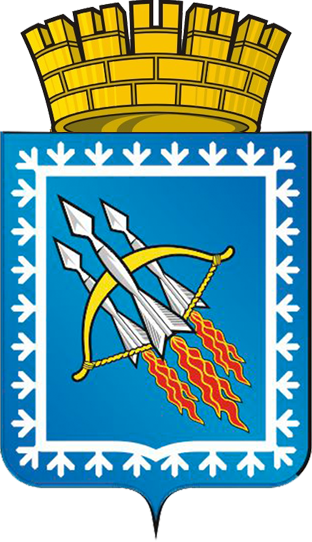 РОССИЙСКАЯ ФЕДЕРАЦИЯ – РОССИЯСВЕРДЛОВСКАЯ ОБЛАСТЬгородской округ ЗАТО Свободный-е очередное заседание Думы городского округаРЕШЕНИЕ № _______от         мая   2019 годаОб утверждении Правил благоустройства территории городского округа ЗАТО СвободныйРассмотрев предложение главы администрации городского округа Матвеева А.А., руководствуясь ст. 22, 44 Устава городского округа,  Дума городского округаРЕШИЛА:         1.   Утвердить «Правила благоустройства  территории городского округа ЗАТО Свободный» (прилагается). 2.   Признать утратившим силу решение Думы городского округа от  26.05.2006г. № 45/12 «Рассмотрение Правил благоустройства и озеленения на территории городского округа ЗАТО Свободный» со всеми изменениями.3.   Решение опубликовать в газете «Свободные вести» и разместить на официальном сайте Думы городского округа ЗАТО Свободный.4.   Решение вступает в силу на следующий день после опубликования в газете «Свободные вести».4.   Контроль за исполнением решения возложить на председателя депутатской комиссии по законодательству Барабанщикову Ж.М.Глава городского округа ЗАТО Свободный	                                                                                                  В.В. МЕЛЬНИКОВУтвержденырешением Думы городского округаот             2019 года №  _____     ПРАВИЛА БЛАГОУСТРОЙСТВА ТЕРРИТОРИИ ГОРОДСКОГО ОКРУГА ЗАТО СВОБОДНЫЙРАЗДЕЛ 1. Общие положения1. Настоящие Правила благоустройства территории городского округа ЗАТО Свободный (далее - Правила) разработаны в целях  реализации полномочий, предусмотренных Федеральным законом от 6 октября 2003 г. № 131-ФЗ «Об общих принципах организации местного самоуправления в Российской Федерации», в соответствии с Методическими рекомендациями для подготовки правил благоустройства территорий поселений, городских округов, внутригородских районов, утвержденных приказом Министерства строительства и жилищно-коммунального хозяйства Российской Федерации от 13.04.2017  № 711/пр.Настоящие Правила обязательны для исполнения всеми организациями, независимо от их ведомственной принадлежности и форм собственности, индивидуальными предпринимателями, гражданами, осуществляющими свою деятельность на территории городского округа ЗАТО Свободный.2. В настоящих Правилах изложены основные принципы, подходы, качественные характеристики и показатели формирования безопасной, комфортной и привлекательной среды поселения, к которой относится совокупность территориально выраженных природных, архитектурно-планировочных, экологических, социально-культурных и других факторов, характеризующих среду обитания в городском округе ЗАТО Свободный (далее - муниципальное образование) и определяющих комфортность проживания на такой территории.3. Для целей настоящих Правил к объектам благоустройства относятся территории различного функционального назначения, на которых осуществляется деятельность по благоустройству, в том числе:- детские площадки, спортивные и другие площадки отдыха и досуга;- площадки для выгула и дрессировки собак;- площадки автопарковок;- улицы (в том числе пешеходные) и дороги;- парки, скверы, иные зеленые зоны;- площади, набережные и другие территории;- технические зоны транспортных, инженерных коммуникаций, водоохранные зоны;- контейнерные площадки и площадки для складирования отдельных групп коммунальных отходов.4. К элементам благоустройства в настоящих Правилах относят, в том числе:- элементы озеленения;- покрытия;- ограждения (заборы);- водные устройства;- уличное коммунально-бытовое и техническое оборудование;- игровое и спортивное оборудование;- элементы освещения;- средства размещения информации и рекламные конструкции;- малые архитектурные формы и уличная мебель;- некапитальные нестационарные сооружения;- элементы объектов капитального строительства.РАЗДЕЛ 2. Общие принципы и подходы1. К деятельности по благоустройству территорий относится разработка проектной документации по благоустройству территории, выполнение мероприятий по благоустройству территории и содержание объектов благоустройства.2. В целях настоящих Правил под проектной документацией по благоустройству территорий понимается пакет документации, основанной на стратегии развития муниципального образования и концепции, отражающей потребности жителей муниципального образования, который содержит материалы в текстовой и графической форме и определяет проектные решения по благоустройству территории. Состав данной документации может быть различным в зависимости от того, к какому объекту благоустройства он относится. Предлагаемые в проектной документации по благоустройству решения готовятся по результатам социологических, маркетинговых, архитектурных, градостроительных и иных исследований, социально-экономической оценки эффективности проектных решений.3. В целях благоустройства территории приоритетной является реализация комплексных проектов по благоустройству, предусматривающих одновременное использование различных элементов благоустройства, обеспечивающих повышение удобства использования и визуальной привлекательности благоустраиваемой территории.4. Содержание объектов благоустройства осуществляется путем поддержания в надлежащем техническом, физическом, эстетическом состоянии объектов благоустройства, их отдельных элементов в соответствии с эксплуатационными требованиями. При разработке и выборе проектов по благоустройству территорий важным критерием является стоимость их эксплуатации и содержания.5. Участниками деятельности по благоустройству могут выступать:1) население муниципального образования, которое формирует запрос на благоустройство и принимает участие в оценке предлагаемых решений. В отдельных случаях жители муниципального образования участвуют в выполнении работ. Жители могут быть представлены общественными организациями и объединениями;2) представители органов местного самоуправления, которые формируют техническое задание, выбирают исполнителей и обеспечивают финансирование в пределах своих полномочий;3) хозяйствующие субъекты, осуществляющие деятельность на территории муниципального образования, которые могут участвовать в формировании запроса на благоустройство, а также в финансировании мероприятий по благоустройству;4) представители профессионального сообщества, в том числе ландшафтные архитекторы, специалисты по благоустройству и озеленению, архитекторы и дизайнеры, разрабатывающие концепции и проекты благоустройства, рабочую документацию;5) исполнители работ, специалисты по благоустройству и озеленению, в том числе возведению малых архитектурных форм;6) иные лица.6. В целях повышения эффективности расходов на благоустройство и качества реализованных проектов, а также обеспечения сохранности созданных объектов благоустройства, жители муниципального образования участвуют в подготовке и реализации проектов по благоустройству.7. Участие жителей может быть прямым или опосредованным через общественные организации, в том числе организации, объединяющие профессиональных проектировщиков - архитекторов, ландшафтных архитекторов, дизайнеров, а также ассоциации и объединения предпринимателей. Оно осуществляется путем инициирования проектов благоустройства, участия в обсуждении проектных решений и, в некоторых случаях, реализации принятия решений.8. Обеспечение качества городской среды при реализации проектов благоустройства территорий может достигаться путем реализации следующих принципов:1). Принцип функционального разнообразия - насыщенность территории разнообразными социальными и коммерческими сервисами.2) Принцип комфортной организации пешеходной среды - создание в муниципальном образовании условий для приятных, безопасных, удобных пешеходных прогулок. Привлекательность пешеходных прогулок обеспечивается путем совмещения различных функций (транзитная, коммуникационная, рекреационная, потребительская) на пешеходных маршрутах. Обеспечение доступности пешеходных прогулок для различных категорий граждан, в том числе для маломобильных групп граждан при различных погодных условиях.3) Принцип комфортной мобильности - наличие у жителей сопоставимых по скорости и уровню комфорта возможностей доступа к основным точкам притяжения в населенном пункте при помощи различных видов транспорта (личный автотранспорт,  велосипед).4) Принцип комфортной среды для общения - гармоничное размещение в населенном пункте территории муниципального образования, которые постоянно и без платы за посещение доступны для населения, в том числе площади, улицы, пешеходные зоны, скверы, парки (далее - общественные пространства) и территорий с ограниченным доступом посторонних людей, предназначенных для уединенного общения и проведения времени (далее - приватное пространство).5) Принцип насыщенности общественных и приватных пространств разнообразными элементами природной среды (зеленые насаждения, водные объекты и др.) различной площади, плотности территориального размещения и пространственной организации в зависимости от функционального назначения части территории.9. Реализация принципов комфортной среды для общения и комфортной пешеходной среды предполагает создание условий для защиты общественных и приватных пространств от вредных факторов среды (шум, пыль, загазованность) эффективными архитектурно-планировочными приемами.10. Общественные пространства обеспечивают принцип пространственной и планировочной взаимосвязи жилой и общественной среды, точек притяжения людей, транспортных узлов на всех уровнях.11. Реализация комплексных проектов благоустройства осуществляется с привлечением собственников земельных участков, находящихся в непосредственной близости от территории комплексных проектов благоустройства и иных заинтересованных сторон (застройщиков, управляющих организаций, объединений граждан и предпринимателей, собственников и арендаторов коммерческих помещений в прилегающих зданиях), в том числе с использованием механизмов государственно-частного партнерства. 12. Определение конкретных зон, территорий, объектов для проведения работ по благоустройству, очередность реализации проектов, объемы и источники финансирования устанавливаются в соответствующем Плане мероприятий по благоустройству территории.13. В качестве приоритетных объектов благоустройства выбираются активно посещаемые или имеющие очевидный потенциал для роста пешеходных потоков территории населенного пункта, с учетом объективной потребности в развитии тех или иных общественных пространств, экономической эффективности реализации и планов развития муниципального образования.РАЗДЕЛ 3. Формы и механизмы общественного участия в принятии решений и реализации проектов комплексного благоустройства и развития городской среды14. Задачи, эффективность и формы общественного участия.14.1. Вовлеченность в принятие решений и реализацию проектов, реальный учет мнения всех участников деятельности по благоустройству, повышает их удовлетворенность городской средой, формирует положительный эмоциональный фон, ведет к повышению субъективного восприятия качества жизни (реализуя базовую потребность человека быть услышанным, влиять на происходящее в его среде жизни).14.2. Участие в развитии городской среды создает новые возможности для общения, творчества и повышает субъективное восприятие качества жизни (реализуя базовую потребность в сопричастности, потребность принадлежности к целому). Важно, чтобы физическая и социальная среда, и культура подчеркивали общность и личную ответственность, стимулировали общение жителей по вопросам повседневной жизни, совместному решению задач, созданию новых идей, некоммерческих и коммерческих проектов.14.3. Общественное участие на этапе планирования и проектирования снижает количество и глубину несогласованностей, противоречий и конфликтов, снижает возможные затраты по их разрешению, повышает согласованность и доверие между органами государственной и муниципальной власти и жителями муниципального образования, формирует лояльность со стороны населения.14.4. Приглашение со стороны органов власти к участию в развитии территории местных профессионалов, активных жителей, представителей сообществ и различных объединений и организаций (далее - заинтересованные лица) содействует развитию местных кадров, предоставляет новые возможности для повышения социальной связанности, развивает социальный капитал муниципального образования и способствует учету различных мнений, объективному повышению качества решений.Основные решения.1) формирование новых общественных институтов, обеспечивающих максимально эффективное представление интересов и включение способностей и ресурсов всех заинтересованных лиц в процесс развития территории;2) разработка внутренних правил, регулирующих процесс общественного участия;3) применение технологий, которые позволяют совмещать разнообразие мнений и интересов с необходимостью принимать максимально эффективные рациональные решения, в том числе в условиях нехватки временных ресурсов, технической сложности решаемых задач и отсутствия достаточной глубины специальных знаний у заинтересованных лиц;4) в целях обеспечения широкого участия всех заинтересованных лиц и оптимального сочетания общественных интересов и пожеланий, профессиональной экспертизы, проводятся следующие процедуры:1 этап: максимизация общественного участия на этапе выявления общественного запроса, формулировки движущих ценностей и определения целей рассматриваемого проекта;2 этап: совмещение общественного участия и профессиональной экспертизы в выработке альтернативных концепций решения задачи, в том числе с использованием механизма проектных семинаров и открытых конкурсов;3 этап: рассмотрение созданных вариантов с вовлечением всех заинтересованных лиц, имеющих отношение к данной территории и данному вопросу;4 этап: передача выбранной концепции на доработку специалистам, вновь и рассмотрение финального решения, в том числе усиление его эффективности и привлекательности с участием всех заинтересованных лиц.14.5. Все формы общественного участия направляются на наиболее полное включение всех заинтересованных лиц, на выявление их интересов и ценностей, их отражение в проектировании любых изменений в муниципальном образовании, на достижение согласия по целям и планам реализации проектов, на мобилизацию и объединение всех заинтересованных лиц вокруг проектов, реализующих стратегию развития территории муниципального образования.14.6. Открытое обсуждение проектов благоустройства территорий проводится на этапе формулирования задач проекта.14.7. Все решения, касающиеся благоустройства и развития территорий, принимаются открыто и гласно, с учетом мнения жителей соответствующих территорий и иных заинтересованных лиц.14.8. Формы общественного участия.Для осуществления участия граждан и иных заинтересованных лиц в процессе принятия решений и реализации проектов комплексного благоустройства используются следующие формы:1) совместное определение целей и задач по развитию территории, инвентаризация проблем и потенциалов среды;2) определение основных видов активностей, функциональных зон общественных пространств, под которыми в целях настоящих Правил понимаются части территории муниципального образования, для которых определены границы и преимущественный вид деятельности (функция), для которой предназначена данная часть территории, и их взаимного расположения на выбранной территории. При этом возможно определение нескольких преимущественных видов деятельности для одной и той же функциональной зоны (многофункциональные зоны);3) обсуждение и выбор типа оборудования, некапитальных объектов, малых архитектурных форм, включая определение их функционального назначения, соответствующих габаритов, стилевого решения, материалов;4) консультации в выборе типов покрытий, с учетом функционального зонирования территории;5) консультации по предполагаемым типам озеленения;6) консультации по предполагаемым типам освещения и осветительного оборудования;7) участие в разработке проекта, обсуждение решений с архитекторами, ландшафтными архитекторами, проектировщиками и другими профильными специалистами;8) одобрение проектных решений участниками процесса проектирования и будущими пользователями, включая местных жителей, собственников соседних территорий и других заинтересованных лиц;9) осуществление общественного контроля над процессом реализации проекта (включая как возможность для контроля со стороны любых заинтересованных сторон, так и формирование рабочей группы, общественного совета проекта, либо наблюдательного совета проекта);10) осуществление общественного контроля над процессом эксплуатации территории (включая как возможность для контроля со стороны любых заинтересованных сторон, региональных центров общественного контроля, так и формирование рабочей группы, общественного совета проекта, либо наблюдательного совета проекта для проведения регулярной оценки эксплуатации территории).14.9. При реализации проектов общественность информируется о планирующихся изменениях и возможности участия в этом процессе.Информирование может осуществляться путем:1) размещение информации в газете «Свободные вести»;2) вывешивания афиш и объявлений на информационных стендах вблизи жилых домов, расположенных в непосредственной близости к проектируемому объекту, а также на специальных стендах на самом объекте; в наиболее посещаемых местах (общественные, знаковые места и площадки), в холлах значимых и социальных инфраструктурных объектов, расположенных по соседству с проектируемой территорией или на ней, на площадке проведения общественных обсуждений (в зоне входной группы, на специальных информационных стендах);3) информирования местных жителей через школу и детский сад, в том числе школьные проекты: организация конкурса рисунков, сборы пожеланий, сочинений, макетов, проектов, распространение анкет и приглашения для родителей учащихся;4) индивидуальных приглашений участников встречи лично, по электронной почте или по телефону;5) использование социальных сетей и интернет-ресурсов для обеспечения донесения информации до различных общественных объединений и профессиональных сообществ;6) установки специальных информационных стендов в местах с большой проходимостью, на территории самого объекта проектирования. Стенды могут работать как для сбора анкет, информации и обратной связи, так и в качестве площадок для обнародования всех этапов процесса проектирования и отчетов по итогам проведения общественных обсуждений.15. Механизмы общественного участия.Обсуждение проектов проводится с использованием следующих инструментов: анкетирование, опросы, организация публичных слушаний, проведение общественных обсуждений, проведение дизайн-игр с участием взрослых и детей, школьные проекты (рисунки, сочинения, пожелания, макеты), проведение оценки эксплуатации территории.На каждом этапе проектирования выбираются наиболее подходящие для конкретной ситуации механизмы, наиболее простые и понятные для всех заинтересованных в проекте сторон.Общественный контроль является одним из механизмов общественного участия.Общественный контроль в области благоустройства осуществляется любыми заинтересованными физическими и юридическими лицами, в том числе с использованием технических средств для фото-, видеофиксации, а также интерактивных порталов в сети Интернет. Информация о выявленных и зафиксированных в рамках общественного контроля нарушениях в области благоустройства направляется для принятия мер в администрацию городского округа ЗАТО Свободный.16. Участие лиц, осуществляющих предпринимательскую деятельность, в реализации комплексных проектов по благоустройству и созданию комфортной городской среды.Создание комфортной городской среды направлено, в том числе, и на повышение привлекательности муниципального образования для частных инвесторов с целью создания новых предприятий и рабочих мест. Реализацию комплексных проектов по благоустройству и созданию комфортной городской среды рекомендуется осуществлять с учетом интересов лиц, осуществляющих предпринимательскую деятельность, в том числе с привлечением их к участию.Участие лиц, осуществляющих предпринимательскую деятельность, в реализации комплексных проектов благоустройства может заключаться:1) в создании и предоставлении разного рода услуг и сервисов для посетителей общественных пространств;2) в приведении в соответствие с требованиями проектных решений фасадов, принадлежащих или арендуемых объектов, в том числе размещенных на них вывесок;3) в строительстве, реконструкции, реставрации объектов недвижимости;4) в производстве или размещении элементов благоустройства;5) в комплексном благоустройстве отдельных территорий, прилегающих к территориям, благоустраиваемым за счет средств муниципального образования;6) в организации мероприятий, обеспечивающих приток посетителей на создаваемые общественные пространства;7) в организации уборки благоустроенных территорий, предоставлении средств для подготовки проектов или проведения творческих конкурсов на разработку архитектурных концепций общественных пространств;8) в иных формах.В реализации комплексных проектов благоустройства могут принимать участие лица, осуществляющие предпринимательскую деятельность в различных сферах, в том числе в сфере строительства, предоставления услуг общественного питания, оказания туристических услуг, оказания услуг в сфере образования и культуры.Лица, осуществляющих предпринимательскую деятельность, вовлекаются в реализацию комплексных проектов благоустройства на стадии проектирования общественных пространств, подготовки технического задания, выбора зон для благоустройства.РАЗДЕЛ 4.  Общие требования к состоянию общественных пространств, состоянию и облику зданий различного назначения и разной формы собственности, к имеющимся в муниципальном образовании объектам благоустройства и их отдельным элементам17. Элементы озеленения17.1. При создании элементов озеленения учитываются принципы организации комфортной пешеходной среды, комфортной среды для общения, насыщения востребованных жителями общественных пространств элементами озеленения, а также создания на территории зеленых насаждений благоустроенной сети пешеходных и велосипедных дорожек, центров притяжения людей.17.2. Озеленение - составная и необходимая часть благоустройства и ландшафтной организации территории, обеспечивающая формирование устойчивой среды муниципального образования с активным использованием существующих и/или создаваемых вновь природных комплексов, а также поддержание и бережный уход за ранее созданной или изначально существующей природной средой на территории муниципального образования.17.3. Работы по озеленению планируются в комплексе и в контексте общего зеленого «каркаса» муниципального образования, обеспечивающего для всех жителей доступ к неурбанизированным ландшафтам, возможность для занятий спортом и общения, физический комфорт и улучшения визуальных и экологических характеристик городской среды.17.4. В зависимости от выбора типов насаждений определяется объемно-пространственная структура насаждений и обеспечивается визуально-композиционные и функциональные связи участков озелененных территорий между собой и с застройкой населенного пункта.17.5. В условиях высокого уровня загрязнения воздуха формируются многорядные древесно-кустарниковые посадки: при хорошем режиме проветривания - закрытого типа (смыкание крон), при плохом режиме проветривания - открытого, фильтрующего типа (несмыкание крон).18. Виды покрытий.18.1. При создании и благоустройстве покрытий учитывается принцип организации комфортной пешеходной среды в части поддержания и развития удобных и безопасных пешеходных коммуникаций.18.2. Покрытия поверхности обеспечивают на территории муниципального образования условия безопасного и комфортного передвижения, а также формируют архитектурно-художественный облик среды.18.3. Применяемый в проекте вид покрытия устанавливается прочным, ремонтопригодным, экологичным, не допускающим скольжения. Выбор видов покрытия осуществляется в соответствии с их целевым назначением.18.4. Для деревьев, расположенных в мощении, применяются различные виды защиты (приствольные решетки, бордюры, периметральные скамейки и пр.).19. Ограждения.19.1. При создании и благоустройстве ограждений учитываются принципы функционального разнообразия, организации комфортной пешеходной среды, гармонии с природой в части удовлетворения потребности жителей в полуприватных пространствах (пространство, открытое для посещения, но преимущественно используемое определенной группой лиц, связанных социальными отношениями или совместным владением недвижимым имуществом), сохранения востребованной жителями сети пешеходных маршрутов, защиты от негативного воздействия газонов и зеленых насаждений общего пользования с учетом требований безопасности.19.2. На территориях общественного, жилого, рекреационного назначения рекомендуется применять декоративные ажурные металлические ограждения и не рекомендуется применение сплошных, глухих и железобетонных ограждений, в том числе при проектировании ограждений многоквартирных домов.19.3. В случае произрастания деревьев в зонах интенсивного пешеходного движения или в зонах производства строительных и реконструктивных работ при отсутствии иных видов защиты рекомендуется предусматривать защитные приствольные ограждения, высота которых определяется в зависимости от возраста, породы дерева и прочих характеристик.19.4. При создании и благоустройстве ограждений учитывается необходимость, в том числе:разграничения зеленой зоны (газоны, клумбы, парки) с маршрутами пешеходов и транспорта;проектирования дорожек и тротуаров с учетом потоков людей и маршрутов;разграничения зеленых зон и транзитных путей с помощью применения приемов разноуровневой высоты или создания зеленых кустовых ограждений;проектирования изменения высоты и геометрии бордюрного камня с учетом сезонных снежных отвалов;использования бордюрного камня;замены зеленых зон мощением в случаях, когда ограждение не имеет смысла ввиду небольшого объема зоны или архитектурных особенностей места;использования (в особенности на границах зеленых зон) многолетних всесезонных кустистых растений;использования по возможности светоотражающих фасадных конструкций для затененных участков газонов;использования цвето-графического оформления ограждений согласно палитре цветовых решений, утверждаемой администрацией городского округа ЗАТО Свободный с учетом рекомендуемых натуральных цветов материалов (камень, металл, дерево и подобные), нейтральных цветов (черный, белый, серый, темные оттенки других цветов).20. Водные устройства20.1. В рамках решения задачи обеспечения качества городской среды при благоустройстве водных устройств учитываются принципы организации комфортной среды для общения, гармонии с природой в части оборудования востребованных жителями общественных пространств водными устройствами, развития благоустроенных центров притяжения людей.20.2. К водным устройствам относятся фонтаны, питьевые фонтанчики, бюветы, родники, декоративные водоемы и прочие. Водные устройства выполняют декоративно-эстетическую и природоохранную функции, улучшают микроклимат, воздушную и акустическую среду.20.3. Питьевые фонтанчики могут быть как типовыми, так и выполненными по специально разработанному проекту.21. Уличное коммунально-бытовое оборудование.21.1. В рамках решения задачи обеспечения качества городской среды при создании и благоустройстве коммунально-бытового оборудования учитываются принцип обеспечения безопасного удаления отходов без нарушения визуальной среды территории, с исключением негативного воздействия на окружающую среду и здоровье людей.21.2. Состав улично-коммунального оборудования включает в себя: различные виды мусоросборников - контейнеров и урн. При выборе того или иного вида коммунально-бытового оборудования рекомендуется исходить из целей обеспечения безопасности среды обитания для здоровья человека, экологической безопасности, экономической целесообразности, технологической безопасности, удобства пользования, эргономичности, эстетической привлекательности, сочетания с механизмами, обеспечивающими удаление накопленных отходов.21.3. Для складирования коммунальных отходов применяются контейнеры и (или) урны. На территории объектов рекреации расстановку контейнеров и урн предусматривается у скамей, некапитальных нестационарных сооружений и уличного технического оборудования, ориентированных на продажу продуктов питания. Контейнеры и (или) урны должны расстанавливаться так, чтобы это не мешало передвижению пешеходов, проезду инвалидных и детских колясок.21.4. Количество и объем контейнеров определяется в соответствии с требованиями законодательства об отходах производства и потребления.22. Рекомендации по размещению уличного технического оборудования (укрытия таксофонов, банкоматы, интерактивные информационные терминалы, почтовые ящики, вендинговые автоматы, элементы инженерного оборудования (подъемные площадки для инвалидных колясок, смотровые люки, решетки дождеприемных колодцев, вентиляционные шахты подземных коммуникаций, шкафы телефонной связи и т.п.).22.1. В рамках решения задачи обеспечения качества городской среды при создании и благоустройстве уличного технического оборудования учитываются принцип организации комфортной пешеходной среды в части исключения барьеров для передвижения людей, а также нарушений визуального облика территории при размещении и эксплуатации объектов инженерной инфраструктуры.22.2. При установке таксофонов на территориях общественного, жилого, рекреационного назначения предусматривается их электроосвещение. Оформление элементов инженерного оборудования выполняется, не нарушая уровень благоустройства формируемой среды, не ухудшая условия передвижения, осуществляя проектирование размещения крышек люков смотровых колодцев, расположенных на территории пешеходных коммуникаций (в т.ч. уличных переходов), на одном уровне с покрытием прилегающей поверхности.23. Игровое и спортивное оборудование.23.1. В рамках решения задачи обеспечения качества городской среды при создании и благоустройстве игрового и спортивного оборудования учитываются принципы функционального разнообразия, комфортной среды для общения в части организации игровых и спортивных площадок как центров притяжения людей.23.2. Игровое и спортивное оборудование на территории муниципального образования может быть представлено игровыми, физкультурно-оздоровительными устройствами, сооружениями и (или) их комплексами. При выборе состава игрового и спортивного оборудования для детей и подростков обеспечивается соответствие оборудования анатомо-физиологическим особенностям разных возрастных групп.23.3. Спортивное оборудование, предназначенное для всех возрастных групп населения, размещается на спортивных, физкультурных площадках либо на специально оборудованных пешеходных коммуникациях (тропы здоровья) в составе рекреаций. Спортивное оборудование в виде специальных физкультурных снарядов и тренажеров может быть как заводского изготовления, так и выполненным из бревен и брусьев со специально обработанной поверхностью, исключающей получение травм (отсутствие трещин, сколов и т.п.). При размещении целесообразно руководствоваться каталогами сертифицированного оборудования.24. Рекомендации по установке осветительного оборудования.24.1. В рамках решения задачи обеспечения качества городской среды при создании и благоустройстве освещения и осветительного оборудования учитываются принципы комфортной организации пешеходной среды, в том числе необходимость создания привлекательных и безопасных пешеходных маршрутов, а также обеспечение комфортной среды для общения в местах притяжения людей.24.2. При проектировании каждой из трех основных групп осветительных установок (функционального, архитектурного освещения, световой информации)  обеспечивается:1) экономичность и энергоэффективность применяемых установок, рациональное распределение и использование электроэнергии;2) эстетика элементов осветительных установок, их дизайн, качество материалов и изделий с учетом восприятия в дневное и ночное время;3) удобство обслуживания и управления при разных режимах работы установок.25. Функциональное освещение.25.1. Функциональное освещение (далее - ФО) осуществляется стационарными установками освещения дорожных покрытий и пространств в транспортных и пешеходных зонах. Установки ФО, как правило, подразделяют на обычные, высокомачтовые, парапетные, газонные и встроенные.25.2. В обычных установках светильники рекомендуется располагать на опорах (венчающие, консольные), подвесах или фасадах (бра, плафоны). Их рекомендуется применять в транспортных и пешеходных зонах как наиболее традиционные.25.3. Высокомачтовые установки рекомендуется использовать для освещения обширных пространств.25.4. В парапетных установках светильники рекомендуется встраивать линией или пунктиром в парапет, ограждающий проезжую часть путепроводов, мостов, эстакад, пандусов, развязок, а также тротуары и площадки. Их применение рекомендуется обосновать технико-экономическими и (или) художественными аргументами.25.5. Газонные светильники обычно служат для освещения газонов, цветников, пешеходных дорожек и площадок. Они могут предусматриваться на территориях общественных пространств и объектов рекреации в зонах минимального вандализма.25.6. Светильники, встроенные в ступени, подпорные стенки, ограждения, цоколи зданий и сооружений, малые архитектурные формы (далее - МАФ), используются для освещения пешеходных зон территорий общественного назначения.26. Архитектурное освещение.26.1. Архитектурное освещение (далее - АО) применяется для формирования художественно выразительной визуальной среды в вечернее время, выявления из темноты и образной интерпретации памятников архитектуры, истории и культуры, инженерного и монументального искусства, МАФ, доминантных и достопримечательных объектов, ландшафтных композиций, создания световых ансамблей. Оно обычно осуществляется стационарными или временными установками освещения объектов, главным образом, наружного освещения их фасадных поверхностей.26.2. К временным установкам АО относится праздничная иллюминация: световые гирлянды, сетки, контурные обтяжки, светографические элементы, панно и объемные композиции из ламп накаливания, разрядных, светодиодов, световодов, световые проекции, лазерные рисунки и т.п.26.3. В целях архитектурного освещения могут использоваться также установки ФО - для монтажа прожекторов, нацеливаемых на фасады зданий, сооружений, зеленых насаждений, для иллюминации, световой информации и рекламы, элементы которых могут крепиться на опорах уличных светильников.27. Световая информация.27.1. Световая информация (далее - СИ), в том числе световая реклама, как правило, предназначена для ориентации пешеходов и водителей автотранспорта в пространстве, в том числе для решения светокомпозиционных задач с учетом гармоничности светового ансамбля, не противоречащего действующим правилам дорожного движения.28. Источники света.28.1. В стационарных установках ФО и АО рекомендуется применять энергоэффективные источники света, эффективные осветительные приборы и системы, качественные по дизайну и эксплуатационным характеристикам изделия и материалы: опоры, кронштейны, защитные решетки, экраны и конструктивные элементы, отвечающие требованиям действующих национальных стандартов.28.2. Источники света в установках ФО рекомендуется выбирать с учетом требований, улучшения ориентации, формирования благоприятных зрительных условий, а также, в случае необходимости, светоцветового зонирования.28.3. В установках АО и СИ рекомендуются к использованию источники белого или цветного света с учетом формируемых условия световой и цветовой адаптации и суммарный зрительный эффект, создаваемый совместным действием осветительных установок всех групп, особенно с хроматическим светом, функционирующих в конкретном пространстве населенного пункта или световом ансамбле.29. Освещение транспортных и пешеходных зонВ установках ФО транспортных и пешеходных зон рекомендуется применять осветительные приборы направленного в нижнюю полусферу прямого, рассеянного или отраженного света.30. Режимы работы осветительных установок.При проектировании всех трех групп осветительных установок (ФО, АО, СИ) в целях рационального использования электроэнергии и обеспечения визуального разнообразия среды населенного пункта в темное время суток предусматриваются следующие режимы их работы:1) вечерний будничный режим, когда функционируют все стационарные установки ФО, АО и СИ, за исключением систем праздничного освещения;2) ночной дежурный режим, когда в установках ФО, АО и СИ может отключаться часть осветительных приборов, допускаемая нормами освещенности и распоряжениями местной администрации;3) праздничный режим, когда функционируют все стационарные и временные осветительные установки трех групп в часы суток и дни недели, определяемые администрацией населенного пункта;4) сезонный режим, предусматриваемый главным образом в рекреационных зонах для стационарных и временных установок ФО и АО в определенные сроки (зимой, осенью).31. МАФ, уличная мебель и характерные требования к ним.В рамках решения задачи обеспечения качества городской среды при создании и благоустройстве малых архитектурных форм учитываются принципы функционального разнообразия, комфортной среды для общения, гармонии с природой в части обеспечения разнообразия визуального облика территории, различных видов социальной активности и коммуникаций между людьми, применения экологичных материалов, привлечения людей к активному и здоровому времяпрепровождению на территории с зелеными насаждениями.Для каждого элемента планировочной структуры существуют характерные требования, которые основываются на частоте и продолжительности ее использования, потенциальной аудитории, наличии свободного пространства, интенсивности пешеходного и автомобильного движения, близости транспортных узлов. Выбор МАФ во многом зависит от количества людей, ежедневно посещающих территорию: например, в районах крупных объектов транспорта гораздо больше пешеходов, чем в жилых кварталах. Материалы и дизайн объектов подбираются с учетом всех условий эксплуатации.При проектировании, выборе МАФ учитываются:а) соответствие материалов и конструкции МАФ климату и назначению МАФ;б) антивандальную защищенность - от разрушения, оклейки, нанесения надписей и изображений;в) возможность ремонта или замены деталей МАФ;г) защиту от образования наледи и снежных заносов, обеспечение стока воды;д) удобство обслуживания, а также механизированной и ручной очистки территории рядом с МАФ и под конструкцией;е) эргономичность конструкций (высоту и наклон спинки, высоту урн и прочее);ж) расцветку, не диссонирующую с окружением;з) безопасность для потенциальных пользователей;и) стилистическое сочетание с другими МАФ и окружающей архитектурой;к) соответствие характеристикам зоны расположения: утилитарный, минималистический дизайн для тротуаров дорог, более сложный, с элементами декора - для рекреационных зон и дворов.31.1. Общие рекомендации к установке МАФ:а) расположение, не создающее препятствий для пешеходов;б) компактная установка на минимальной площади в местах большого скопления людей;в) устойчивость конструкции;г) надежная фиксация или обеспечение возможности перемещения в зависимости от условий расположения;д) наличие в каждой конкретной зоне МАФ рекомендуемых типов для такой зоны.31.2. Рекомендации к установке урн:- достаточная высота (максимальная до 100 см) и объем;- наличие рельефного текстурирования или перфорирования для защиты от графического вандализма;- защита от дождя и снега;- использование и аккуратное расположение вставных ведер и мусорных мешков.31.3. Рекомендации к уличной мебели, в том числе к различным видам скамей отдыха, размещаемых на территории общественных пространств, рекреаций и дворов; скамей и столов - на площадках для настольных игр, летних кафе и др.:а) установка скамей осуществляется на твердые виды покрытия или фундамент. В зонах отдыха, лесопарках, на детских площадках может допускаться установка скамей на мягкие виды покрытия. При наличии фундамента его части рекомендуется выполнять не выступающими над поверхностью земли.б) наличие спинок для скамеек рекреационных зон, наличие спинок и поручней для скамеек дворовых зон, отсутствие спинок и поручней для скамеек транзитных зон;в) на территории особо охраняемых природных территорий возможно выполнять скамьи и столы из древесных пней-срубов, бревен и плах, не имеющих сколов и острых углов.31.4. Рекомендации к установке цветочниц (вазонов), в том числе, навесных:- высота цветочниц (вазонов) обеспечивает предотвращение случайного наезда автомобилей и попадания мусора;- дизайн (цвет, форма) цветочниц (вазонов) не отвлекает внимание от растений;- цветочницы и кашпо зимой необходимо хранить в помещении или заменять в них цветы хвойными растениями или иными растительными декорациями.31.5. При установке ограждений учитывается следующее:- прочность, обеспечивающая защиту пешеходов от наезда автомобилей;- модульность, позволяющая создавать конструкции любой формы;- наличие светоотражающих элементов, в местах возможного наезда автомобиля;- расположение ограды не далее 10 см от края газона;- использование нейтральных цветов или естественного цвета используемого материала.31.6. На тротуарах автомобильных дорог используются следующие МАФ:- скамейки без спинки с местом для сумок;- опоры у скамеек для людей с ограниченными возможностями;- заграждения, обеспечивающие защиту пешеходов от наезда автомобилей;- навесные кашпо, навесные цветочницы и вазоны;- высокие цветочницы (вазоны) и урны.31.7. Уличная мебель выбирается в зависимости от архитектурного окружения.31.8. Для пешеходных зон используются следующие МАФ:- уличные фонари, высота которых соотносима с ростом человека;- скамейки, предполагающие длительное сидение;- цветочницы и кашпо (вазоны);- информационные стенды;- защитные ограждения;- столы для игр.32. Принципы антивандальной защиты малых архитектурных форм от графического вандализма.32.1. Вместо отдельно стоящих конструкций рекламные конструкции можно размещать на местах потенциального вандализма (основная зона вандализма - 30 - 200 сантиметров от земли) на столбах, коммутационных шкафах, заборах и т.п. В том числе в этой зоне возможно размещение информационных конструкций с общественно полезной информацией, например, исторических планов местности, навигационных схем и других подобных элементов.32.2. При проектировании оборудования предусматривается его вандалозащищенность, в том числе:- использовать легко очищающиеся и не боящиеся абразивных и растворяющих веществ материалы.- использовать на плоских поверхностях оборудования и МАФ перфорирование или рельефное текстурирование, которое мешает расклейке объявлений и разрисовыванию поверхности и облегчает очистку;- использовать темные тона окраски или материалов, поскольку светлая однотонная окраска провоцирует нанесение незаконных надписей, при этом темная или черная окраска уменьшает количество надписей или их заметность, поскольку большинство цветов инструментов нанесения также темные. - минимизировать количество оборудования, группируя объекты «бок к боку», «спиной к спине» или к стене здания, в том числе объекты, стоящие на небольшом расстоянии друг от друга (например, банкоматы), тем самым уменьшая площадь, подвергающуюся вандализму, сокращая затраты и время на ее обслуживание.33. При создании некапитальных нестационарных сооружений, выполненных из легких конструкций, не предусматривающих устройство заглубленных фундаментов и подземных сооружений (объекты мелкорозничной торговли, бытового обслуживания и питания, остановочные павильоны, наземные туалетные кабины, боксовые гаражи, другие объекты некапитального характера) рекомендуется применять отделочные материалы сооружений, отвечающие архитектурно-художественным требованиям дизайна и освещения, характеру сложившейся среды населенного пункта и условиям долговременной эксплуатации. При остеклении витрин рекомендуется применять безосколочные, ударостойкие материалы, безопасные упрочняющие многослойные пленочные покрытия, поликарбонатные стекла. При проектировании мини-маркетов, мини-рынков, торговых рядов рекомендуется применение быстровозводимых модульных комплексов, выполняемых из легких конструкций.34. В рамках решения задачи обеспечения качества городской среды при создании и благоустройстве некапитальных нестационарных сооружений учитываются принципы функционального разнообразия, организации комфортной пешеходной среды, комфортной среды для общения в части обеспечения территории разнообразными сервисами, востребованными центрами притяжения людей без ущерба для комфортного передвижения по сложившимся пешеходным маршрутам.35. Некапитальные нестационарные сооружения размещаются на территориях муниципального образования, таким образом, чтобы не мешать пешеходному движению, не ухудшать визуальное восприятие среды населенного пункта и благоустройство территории и застройки. Сооружения предприятий мелкорозничной торговли, бытового обслуживания и питания размещаются на территориях пешеходных зон, в парках, садах, на бульварах населенного пункта. Сооружения устанавливаются на твердые виды покрытия, оборудуются осветительным оборудованием, урнами и малыми контейнерами для мусора, сооружения питания - туалетными кабинами (при отсутствии общественных туалетов на прилегающей территории в зоне доступности).36.Туалетные кабины размещаются на активно посещаемых территориях населенного пункта при отсутствии или недостаточной пропускной способности общественных туалетов: в местах проведения массовых мероприятий, при крупных объектах торговли и услуг, на территории объектов рекреации (парках, садах), в местах установки автозаправочных станций, на автостоянках, а также - при некапитальных нестационарных сооружениях питания.37. Оформление и оборудование зданий и сооружений.37.1. Проектирование оформления и оборудования сооружений обычно включает: колористическое решение внешних поверхностей стен, отделку крыши, некоторые вопросы оборудования конструктивных элементов здания (входные группы, цоколи и другое), размещение антенн, водосточных труб, отмостки, домовых знаков, защитных сеток.37.2. Колористическое решение зданий и сооружений проектируется с учетом концепции общего цветового решения застройки улиц и территорий муниципального образования.38. Организация площадок.На территории населенного пункта предусматриваются следующие виды площадок: для игр детей, отдыха взрослых, занятий спортом, установки мусоросборников, выгула и дрессировки собак, стоянок автомобилей.38.1. Рекомендации по организации детских площадок.1). Детские площадки обычно предназначены для игр и активного отдыха детей разных возрастов. Площадки могут быть организованы в виде отдельных площадок для разных возрастных групп или как комплексные игровые площадки с зонированием по возрастным интересам. Для детей и подростков рекомендуется организация спортивно-игровых комплексов (воркауты, микро-скалодромы, велодромы и т.п.) и оборудование специальных мест для катания на самокатах, роликовых досках и коньках.2). Детские площадки рекомендуется изолировать от транзитного пешеходного движения, проездов, разворотных площадок, гостевых стоянок, площадок для установки мусоросборников, участков постоянного и временного хранения автотранспортных средств. Подходы к детским площадкам не рекомендуется организовывать с проезжей части. Перечень элементов благоустройства территории на детской площадке обычно включает: мягкие виды покрытия, элементы сопряжения поверхности площадки с газоном, озеленение, игровое оборудование, скамьи и урны, осветительное оборудование.38.2. Рекомендации по организации площадок для отдыха и досуга.1) Площадки для отдыха и проведения досуга взрослого населения размещаются на участках жилой застройки, на озелененных территориях.2) Перечень элементов благоустройства на площадке для отдыха, как правило, включает: твердые виды покрытия, элементы сопряжения поверхности площадки с газоном, озеленение, скамьи для отдыха, скамьи и столы, урны (как минимум, по одной у каждой скамьи), осветительное оборудование.3) Функционирование осветительного оборудования рекомендуется обеспечивать в режиме освещения территории, на которой расположена площадка.38.3. Рекомендации по организации спортивных площадок.1) Спортивные площадки предназначены для занятий физкультурой и спортом всех возрастных групп населения, их рекомендуется размещать на территориях жилого и рекреационного назначения, участков спортивных сооружений.2) Озеленение площадок рекомендуется размещать по периметру. Не рекомендуется применять деревья и кустарники, имеющие блестящие листья, дающие большое количество летящих семян, обильно плодоносящих и рано сбрасывающих листву. Для ограждения площадки возможно применять вертикальное озеленение.38.4. Площадки для установки контейнеров для сборки твердых коммунальных отходов.1) Контейнерные площадки и площадки для складирования отдельных групп коммунальных отходов - специально оборудованные места, предназначенные для складирования коммунальных отходов. Такие площадки рекомендуется снабжать сведениями о сроках удаления отходов, наименовании организации, выполняющей данную работу, и контактах лица, ответственного за качественную и своевременную работу по содержанию площадки и своевременное удаление отходов. Наличие таких площадок рекомендуется предусматривать в составе территорий и участков любого функционального назначения, где могут накапливаться коммунальные отходы.2) Размер контейнерной площадки определяется исходя из задач, габаритов и количества контейнеров, используемых для складирования отходов, но не более предусмотренного санитарно-эпидемиологическими требованиями.3) Контейнерные площадки совмещаются с площадками для складирования отдельных групп коммунальных отходов, в том числе для складирования крупногабаритных отходов.38.5. Рекомендации по организации площадки парковок (автостоянок).1) Как правило, перечень элементов благоустройства территории на площадках парковок (автостоянок) включает: твердые виды покрытия, элементы сопряжения поверхностей, разделительные элементы, осветительное и информационное оборудование. 2) Разделительные элементы на площадках могут быть выполнены в виде разметки (белых полос), озелененных полос (газонов), контейнерного озеленения.39. Создание и благоустройство пешеходных коммуникаций (тротуаров, аллей, дорожек, тропинок), обеспечивающих пешеходные связи и передвижения на территории муниципального образования.39.1. При создании и благоустройстве пешеходных коммуникаций на территории населенного пункта  обеспечивается: минимальное количество пересечений с транспортными коммуникациями, непрерывность системы пешеходных коммуникаций, возможность безопасного, беспрепятственного и удобного передвижения людей, включая инвалидов и маломобильные группы населения, высокий уровень благоустройства и озеленения. В системе пешеходных коммуникаций рекомендуется выделять основные и второстепенные пешеходные связи.39.2. При планировочной организации пешеходных тротуаров предусматривается беспрепятственный доступ к зданиям и сооружениям инвалидов и других групп населения с ограниченными возможностями передвижения и их сопровождающих, а также специально оборудованные места для маломобильных групп населения в соответствии с требованиями СП 59.13330.39.3. В составе комплекса работ по благоустройству проводится осмотр действующих и заброшенных пешеходных маршрутов, проводится инвентаризация бесхозных объектов.39.4. При создании пешеходных тротуаров учитывается следующее:1) пешеходные тротуары обеспечивают непрерывность связей пешеходных и транспортных путей, а также свободный доступ к объектам массового притяжения, в том числе объектам транспортной инфраструктуры;2) исходя из текущих планировочных решений по транспортным путям рекомендуется осуществлять проектирование пешеходных тротуаров с минимальным числом пересечений с проезжей частью дорог и пересечений массовых пешеходных потоков.39.5. Покрытие пешеходных дорожек должно быть удобным при ходьбе и устойчивым к износу.39.6. Пешеходные дорожки и тротуары в составе активно используемых общественных пространств должны иметь ширину, позволяющую избежать образования толпы.39.7. Пешеходные маршруты рекомендуется обеспечить освещением.39.8. Сеть пешеходных дорожек может предусматривать возможности для альтернативных пешеходных маршрутов между двумя любыми точками муниципального образования.39.9. При планировании пешеходных маршрутов рекомендуется создание мест для кратковременного отдыха (скамейки и пр.) для маломобильных групп населения.39.10. Пешеходные маршруты рекомендуется озеленять.39.11. Основные пешеходные коммуникации направлены на обеспечение связи жилых, общественных, производственных и иных зданий с учреждениями культурно-бытового обслуживания, рекреационными территориями, а также связь между основными пунктами тяготения в составе общественных зон и объектов рекреации.39.12. Трассировка основных пешеходных коммуникаций может осуществляться вдоль улиц и дорог (тротуары) или независимо от них.39.13. Как правило, перечень элементов благоустройства территории на территории основных пешеходных коммуникаций включает: твердые виды покрытия, элементы сопряжения поверхностей, урны или малые контейнеры для мусора, осветительное оборудование, скамьи (на территории рекреаций).39.14. Второстепенные пешеходные коммуникации обеспечивают связь между застройкой и элементами благоустройства (площадками) в пределах участка территории, а также передвижения на территории объектов рекреации (сквер, бульвар, парк).39.15. Перечень элементов благоустройства на территории второстепенных пешеходных коммуникаций обычно включает различные виды покрытия.39.16. На дорожках скверов, бульваров, садов населенного пункта предусматриваются твердые виды покрытия с элементами сопряжения.39.17. На дорожках крупных рекреационных объектов (парков, лесопарков) рекомендуется предусматривать различные виды мягкого или комбинированных покрытий, пешеходные тропы с естественным грунтовым покрытием.40. Организация пешеходных зон.40.1. Пешеходные зоны располагаются в основном в центре муниципального образования. Эти зоны являются не только пешеходными коммуникациями, но также общественными пространствами, что определяет режим их использования.40.2. Благоустроенная пешеходная зона обеспечивает комфорт и безопасность пребывания населения в ней. 40.3. Благоустройство пешеходной зоны (пешеходных тротуаров и велосипедных дорожек) осуществляется с учетом комфортности пребывания в ней и доступности для маломобильных пешеходов.41. При создании велосипедных путей рекомендуется связывать все части муниципального образования, создавая условия для беспрепятственного передвижения на велосипеде.41.1. При организации объектов велосипедной инфраструктуры должны быть созданы условия для обеспечения безопасности, связности, прямолинейности, комфортности.41.2. Перечень элементов комплексного благоустройства велодорожек включает: твердый тип покрытия, элементы сопряжения поверхности велодорожки с прилегающими территориями.41.3. На велодорожках, размещаемых вдоль улиц и дорог, целесообразно предусматривать освещение, на рекреационных территориях - озеленение вдоль велодорожек.42. Рекомендации по организации площадки для выгула собак.42.1. Площадки для выгула собак рекомендуется размещать на территориях общего пользования, за пределами санитарной зоны источников водоснабжения первого и второго поясов.42.2. Для покрытия поверхности части площадки, предназначенной для выгула собак, рекомендуется предусматривать выровненную поверхность, обеспечивающую хороший дренаж, не травмирующую конечности животных (газонное, песчаное, песчано-земляное), а также удобство для регулярной уборки и обновления. Поверхность части площадки, предназначенной для владельцев собак, рекомендуется проектировать с твердым или комбинированным видом покрытия (плитка, утопленная в газон и др.). Подход к площадке рекомендуется оборудовать твердым видом покрытия.42.3.  На территории площадки рекомендуется предусматривать информационный стенд с правилами пользования площадкой.43.Рекомендации по организации площадки для дрессировки собак43.1. Как правило, перечень элементов благоустройства территории на площадке для дрессировки собак включает: мягкие или газонные виды покрытия, ограждение, скамьи и урны, информационный стенд, осветительное оборудование, специальное тренировочное оборудование.43.2. Покрытие площадки рекомендуется предусматривать имеющим ровную поверхность, обеспечивающую хороший дренаж, не травмирующую конечности животных (газонное, песчаное, песчаноземляное), а также удобным для регулярной уборки и обновления.43.3. Площадки для дрессировки собак рекомендуется оборудовать учебными, тренировочными, спортивными снарядами и сооружениями, навесом от дождя, утепленным бытовым помещением для хранения инвентаря, оборудования и отдыха инструкторов.РАЗДЕЛ 5. ПОРЯДОК ПРОВЕДЕНИЯ РАБОТ ПО УБОРКЕ ТЕРРИТОРИЙ44. На основании статьи 15 Закона Свердловской области «Об административных правонарушениях на территории Свердловской области» от 14.06.2005 № 52-ОЗ (далее по тексту - Административный Закон Свердловской области), нарушение порядка проведения земляных, ремонтных или отдельных работ, связанных с благоустройством территорий населенных пунктов, - влечет наложение административного штрафа на граждан в размере от трех тысяч до пяти тысяч рублей; на должностных лиц - от тридцати тысяч до пятидесяти тысяч рублей; на юридических лиц - от трехсот тысяч до пятисот тысяч рублей.45. Определение термина прилегающая территория - территория общего пользования, которая прилегает к зданию, строению, сооружению, земельному участку в случае, если такой земельный участок образован, и границы которой определены настоящими правилами благоустройства в соответствии с порядком, установленным Законом Свердловской области от 14.11.2018 № 140 «О порядке определения органами местного самоуправления муниципальных образований, расположенных на территории Свердловской области, границ прилегающих территорий».46. Организация работ по уборке и содержанию территорий46.1. Качественная и своевременная уборка уличных и прилегающих территорий, содержание их в чистоте и порядке являются обязанностью организаций, независимо от их организационно-правовых форм и форм собственности, и индивидуальных предпринимателей, в собственности, хозяйственном ведении (оперативном управлении) которых находятся здания и сооружения, а также имеющих в собственности, владении или пользовании земельные участки, в пределах границ, определяемых Генеральной схемой очистки городского округа.  Генеральная схема очистки городского округа позволяет совершенствовать систему обращения с отходами в городском округе. На основе генеральной схемы очистки определяются: очередность осуществления мероприятий, объемы работ по всем видам очистки и уборки, системы и методы сбора, удаления, обезвреживания и переработки отходов, необходимое количество уборочных машин, механизмов, оборудования и инвентаря, целесообразность проектирования, строительства, реконструкции или расширения объектов системы санитарной очистки, их основные параметры и размещение, ориентировочные капиталовложения на строительство, приобретение оборудования и технических средств, подготовка финансово-экономического обоснования для привлечения инвестиций (в том числе из федерального бюджета) для совершенствования системы обращения с отходами.46.2. Определение границ уборки территорий между владельцами, балансодержателями, арендаторами и выдача схемы уборки осуществляется в соответствии со схемами прилегающих территорий городского округа ЗАТО Свободный (Приложения      № 1, № 2 к настоящим правилам), а также со схемой уборки территории утвержденной постановлением администрации городского округа ЗАТО Свободный. Границы прилегающих территорий устанавливаются в следующем порядке:1) для административных зданий, капитальных объектов торговли, общественного питания и бытового обслуживания населения, объектов коммунального хозяйства, автостоянок - на расстоянии 10 метров от границ отведенной территории. 2) для учреждений социальной сферы (образование, культура, здравоохранение, социальное обеспечение, физкультура и спорт) - на расстоянии 10 метров от границ отведенной территории. 3) для заправочных станций - в пределах санитарно-защитной зоны;4) для организаций, в ведении которых находятся территории отдельно стоящих производственных сооружений коммунального назначения, опоры ЛЭП - в пределах 10 метров от стен сооружений или ограждений участка; в радиусе не менее двух метров от опоры ЛЭП;5) для киосков, ларьков, торговых остановочных комплексов и иных объектов мелкорозничной торговли и бытового обслуживания - на расстоянии 5 метров от границ отведенной территории;6) для владельцев гаражей на расстоянии 5 метров от границ отведенной территории.46.3. Обязанность по выполнению работ, связанных с содержанием объектов благоустройства, возлагается:1) по проезжим частям автомобильных дорог местного значения, площадям, улицам и проездам городской дорожной сети, включая прикюветную зону, тротуарам, примыкающим к проезжим частям улиц, а также набережным - на организацию, уполномоченную в сфере благоустройства;2) по объектам озеленения (парки, скверы, бульвары, газоны), в том числе расположенным на них тротуарам, пешеходным зонам, лестничным сходам, - на организации, в ведении которых находятся данные объекты озеленения;3) по содержанию конечных и разворотных пунктов транспортных средств - на организации независимо от организационно-правовой формы и формы собственности, осуществляющие деятельность по перевозке пассажиров городским пассажирским транспортом (далее - перевозчик). В случае использования конечных и разворотных пунктов транспортных средств несколькими перевозчиками ответственность по их содержанию возлагается на перевозчика, осуществляющего наибольшее количество маршрутов. Перевозчики несут солидарную ответственность по содержанию конечных и разворотных пунктов транспортных средств в случае осуществления равного количества маршрутов;4) по придомовым территориям - на организации, осуществляющие управление многоквартирными домами, товарищества собственников жилья;5) по въездам и выездам с автомоечных постов, автостоянок, заправочных комплексов и прилегающих территорий (не менее 10-метровой зоны) и подъездов к ним - на балансодержателей, собственников, пользователей указанных объектов;6) по территориям, прилегающим к трансформаторным и распределительным подстанциям, газораспределительным подстанциям, другим инженерным сооружениям, работающим в автоматическом режиме (без обслуживающего персонала), а также опорам ЛЭП, - на собственников, пользователей данных объектов;7) по уборке и содержанию территорий организаций, индивидуальных предпринимателей и прилегающих к ним территорий, подъездов - на организации, индивидуальных предпринимателей в собственности, пользовании которых находятся строения, расположенные на указанных территориях;8) по очистке и профилактическому обследованию смотровых и дождеприёмных колодцев городской водосточной сети не реже одного раза в квартал - на организации, в собственности, пользовании которых находятся данные объекты.9) по подземным инженерным коммуникациям - на собственников, владельцев, пользователей данных объектов, которые обязаны:а) содержать и ремонтировать подземные коммуникации, производить своевременную очистку колодцев и коллекторов;б) обеспечивать содержание колодцев и люков в исправном состоянии и контролировать их расположение на одном уровне с полотном дороги, тротуаром, газоном, производить ремонт в границах разрушения дорожного покрытия, вызванного неудовлетворительным состоянием коммуникаций и подземных сооружений;в) осуществлять контроль за наличием и исправным состоянием люков на колодцах и своевременно производить их замену;г) обеспечивать ликвидацию последствий аварий, связанных с функционированием тепловых, водопроводных, канализационных, газопроводных сетей, электроснабжения и связи в течение трех суток;д) обеспечивать безопасность движения транспортных средств и пешеходов в период ремонта и ликвидации аварий подземных коммуникаций, колодцев, установки люков, в том числе: осуществлять установку ограждений и соответствующих дорожных знаков по согласованию с уполномоченным органом, обеспечивать освещение мест аварий в темное время суток, оповещать подразделения пожарной охраны, а также население через средства массовой информации в случае изменения маршрута движения пешеходов и транспортных средств;е) не допускать плановых сливов воды на проезжую часть дорог и улицы городского округа, осуществляемых без согласования с организацией, уполномоченной в сфере благоустройства;ж) при очистке смотровых колодцев, подземных коммуникаций грунт, мусор, нечистоты (далее - отходы) складируются в специальную тару с немедленным вывозом организацией, осуществляющей очистные работы.Складирование отходов на проезжую часть улиц, тротуары и газоны запрещается.10) по уборке и вывозу ТКО, снега с территорий парковок - на организации и индивидуальных предпринимателей, в собственности (пользовании) которых находятся строения, для эксплуатации которых были оборудованы парковки;11) по городским лесам - на организацию, уполномоченную в сфере благоустройства;12) по нежилым помещениям, расположенным в многоквартирных домах - на собственников нежилых помещений, которые обязаны самостоятельно или по договору осуществлять уборку территории, прилегающей к многоквартирному дому в месте расположения отдельного входа в помещение, принадлежащее собственнику и в радиусе 5 метров от многоквартирного дома по всей протяженности нежилого помещения, а с фасадной стороны здания - до красной линии застройки;13) железнодорожные пути, проходящие в черте населенных пунктов в пределах полосы отчуждения (откосы выемок и насыпей, переезды, переходы через пути), убираются и содержатся организациями, эксплуатирующими данные сооружения;14) для отдельно стоящих объектов рекламы - в радиусе 5 метров от рекламных конструкций;15) организации независимо от организационно-правовой формы и формы собственности, индивидуальные предприниматели, граждане, являющиеся правообладателями помещений в нежилых зданиях, строениях, несут солидарную ответственность за качественную и своевременную уборку отведенной и прилегающей территорий, если иное не установлено договором между указанными лицами.46.4. Администрация городского округа ЗАТО Свободный вправе принимать решение о закреплении за организациями и физическими лицами территорий для уборки при возникновении чрезвычайных ситуаций природного и техногенного характера.46.5. Все организации и индивидуальные предприниматели, указанные в пункте 46.1 настоящих Правил, обязаны оформить схему уборки в соответствии с пунктом 46.2 настоящих Правил.До получения схемы уборки границы уборочных площадей между организациями устанавливаются с учетом следующих особенностей:а) эксплуатационная площадь по содержанию прилегающей территории от границ предоставленного в пользование (аренду) земельного участка составляет 25 метров для индивидуальных гаражей и 5 метров для всех других предприятий и организаций при отсутствии смежных землепользователей. При приближении границ землепользования на расстояние меньше, чем указано выше, граница эксплуатационной площади проходит посередине этого расстояния;б) уборка дворовых территорий, тротуаров, а также газонов, устроенных между проезжей частью улиц и тротуарами, по всей протяженности домовладения производится специализированной организацией, осуществляющей эксплуатацию жилого фонда, на основании договора заключенного с собственником, собственниками (владельцами) зданий и сооружений, а также пользователями земельных участков;в) уборка по всей ширине проезжей части улиц, пляжах, площадей, проездов,  пешеходных дорожек вдоль улиц городского округа  производится специализированной организацией, осуществляющей эксплуатацию жилого фонда, на основании договора заключенного с собственником;г) уборка парков, скверов, зон отдыха производится соответственно собственником (владельцем);д) уборка территорий, входящих в санитарно-защитную зону организации, производится этой организацией в соответствии с нормами СанПиН «Санитарно-защитные зоны и санитарная классификация предприятий, сооружений и иных объектов»                      № 2.2.1/2.1.1.1200-03;е) уборка территорий строительных площадок, прилегающих к ним территорий (в том числе улиц и тротуаров) производится строительными организациями, уборочная площадь определяется из расчета 30-метровой полосы по периметру строительной площадки;ж) уборка земельных участков, предоставленных в аренду, и прилегающих к ним улиц и тротуаров производится арендаторами в радиусе 5 метров;з) уборка территории, прилегающей к зданиям (сооружениям, в том числе объектам торговли и сферы услуг), находящимся в собственности (владении) организаций и граждан, производится собственниками (владельцами) этих зданий (сооружений) в радиусе 5 метров от зданий (сооружений);47. Требования, предъявляемые к содержанию территорий и обязательные для выполнения юридическими, физическими лицами всех организационно-правовых форм и форм собственности:а) уборка территорий на улицах с интенсивным движением транспорта производится в ночное время;б) уборка тротуаров на улицах городского округа и внутридворовых  территорий производится до 7 часов утра и в течение дня, а при снегопадах - по мере необходимости, с таким расчетом, чтобы пешеходное движение на них не нарушалось. Если снегопад начался после 22 часов, то уборка тротуаров должна быть завершена к началу движения пешеходов - 7 часов утра. Уборка тротуаров начинается с обеспечения прохода, а затем проводится окончательная уборка.48. Физические и юридические лица всех организационно-правовых форм обязаны:1) обеспечивать содержание отведенной и прилегающей территории за счет своих средств самостоятельно либо путем заключения договоров со специализированными предприятиями;2) бережно относиться к элементам благоустройства;3) производить окраску фасада дома и обустройство земельного участка по согласованию с администрацией городского округа ЗАТО Свободный;4) содержать в технически исправном состоянии и чистоте указатели улиц и номера домов;5) содержать ограждения (заборы) земельных участков в технически исправном состоянии;6) в весенне-осенний период производить очистку существующих водоотводных устройств, кюветов, перепусков с последующим вывозом мусора в специально отведенные места.49. Содержание фасадов зданий.49.1. Руководители предприятий и организаций, на балансе которых находятся здания и сооружения, владельцы и арендаторы помещений обязаны обеспечить своевременное производство работ по реставрации, ремонту и покраске фасадов указанных объектов и их отдельных элементов (балконов, лоджий, водосточных труб и др.), а также поддерживать в чистоте и исправном состоянии расположенные на фасадах номерные знаки, информационные таблички, памятные доски и т.п.49.2. Витрины магазинов и офисов, выходящих фасадами на улицы, должны иметь световое оформление. Подключение освещения вывесок и витрин должно проходить в режиме наружного освещения.49.3. Запрещается самовольное переоборудование фасадов зданий и их конструктивных элементов.50. Жилые, административные, производственные и общественные здания должны быть оборудованы адресными таблицами с подсветкой в темное время суток, а жилые, кроме того, указателями номеров подъездов и квартир.Домовые знаки должны содержаться в чистоте и исправном состоянии.50.1. Домовые фонари и светильники у подъездов должны включаться и выключаться одновременно с наружным освещением города (сельского населенного пункта).51. Порядок проведения работ по уборке территорий в летний период51.1. Основными санитарно-техническими требованиями при летней уборке городского округа являются своевременность и качество проводимых работ с 16 апреля по 14 октября: мойка, поливка, подметание территории городского округа, уборка листьев и удаление смета с дорожных покрытий.51.2. Подметание дорожных покрытий, улиц и проездов осуществляется с предварительным увлажнением дорожных покрытий, в дневное время с 8 ч. 00 мин. до 21 ч. 00 мин., а на улицах с интенсивным движением транспорта в ночное время. Осевые линии регулирования должны быть постоянно очищены от песка и различного мусора.51.3. Мойка дорожных покрытий, проезжей части, площадей, улиц и проездов производится в ночное время с 24 ч. 00 мин. до 8 ч. 00 мин.Мойке подвергается вся ширина проезжей части улиц и площадей, включая бордюрные камни.При мойке проезжей части не допускается выбивание струей воды смета и мусора на тротуары, газоны, древесно-кустарниковую растительность, остановки, близко расположенные фасады зданий, объекты торговли и т.д.51.4. В жаркие дни (при температуре выше 25 град. C) поливка дорожных покрытий производится в период с 12 ч. 00 мин. до 17 ч. 00 мин. и может быть усилена по мере необходимости.51.5. Обочины дорог должны быть очищены от крупногабаритного и другого мусора.51.6. Запрещается сгребать смет и мусор на газоны и в канализационную сеть.51.7. Газоны должны быть очищены от мусора и регулярно скашиваться.51.8. В период листопада организации, ответственные за уборку закрепленной территории, производят сгребание и вывоз опавшей листвы на газонах вдоль дорог и дворовых территориях. Сгребание листвы к комлевой части деревьев и кустарников и ее сжигание на территориях городского округа запрещаются.52. Порядок проведения работ по уборке территорий в зимний период52.1. Зимний период устанавливается с 15 октября по 15 апреля. В случае резкого изменения погодных условий (снег, мороз) сроки начала и окончания зимней уборки могут корректироваться.52.2. Основными санитарно-техническими требованиями по организации зимней уборки улиц, внутридворовых проездов, тротуаров и дворовых территорий являются своевременность и качество проводимых работ.52.3. Организации, отвечающие за уборку территорий городского округа, в срок до 1 октября должны обеспечить завоз, заготовку и складирование необходимого количества противогололедных материалов.52.4. Технология и режимы производства уборочных работ на проезжей части улиц и проездов, остановках общественного транспорта, тротуаров и дворовых территориях должны обеспечивать беспрепятственное движение транспортных средств и пешеходов независимо от погодных условий.52.5. При уборке дорог в парках, лесопарках, скверах, и других зеленых зонах допускается временное складирование снега, не содержащего противогололедных материалов, на заранее подготовленные для этих целей площадки, при условии сохранности зеленых насаждений и обеспечении оттока талых вод.52.6. Запрещается:а) выдвижение или перемещение на проезжую часть улиц, проездов, на остановки общественного транспорта снега, счищаемого с внутридворовых проездов, тротуаров, дворовых территорий, территорий организаций, строительных площадок, торговых объектов;б) применение технической соли и жидкого хлористого кальция в чистом виде в качестве противогололедного материала на тротуарах, посадочных площадках, остановках  пассажирского транспорта, в парках, скверах, дворах и прочих пешеходных и озелененных зонах.52.7. Зимняя уборка улиц:а) к первоочередным операциям зимней уборки относятся:- обработка проезжей части дороги противогололедными материалами;- сгребание и подметание снега;- формирование снежного вала для последующего вывоза;- выполнение разрывов в валах снега на перекрестках, у остановок пассажирского транспорта, подъездов к административным и общественным зданиям, выездов из дворов и т.п.;б) к операциям второй очереди относятся:- удаление снега (вывоз);- скалывание льда и удаление снежно-ледяных образований.52.8. Требования к зимней уборке дорог по отдельным технологическим операциям:а) дорожное покрытие должно быть очищено от снега в кратчайший срок для обеспечения условий безопасности движения транспорта в пределах скоростей, установленных правилами движения;б) уборка территорий в период снегопада проводится с момента начала снегопада и заканчивается в сроки, предусматриваемые настоящими Правилами;в) с началом снегопада в первую очередь обрабатываются противогололедными материалами наиболее опасные для движения транспорта участки улиц - крутые спуски и подъемы, тормозные площадки на перекрестках улиц и остановках общественного транспорта;г) механизированное подметание проезжей части должно начинаться при высоте рыхлой массы на дорожном полотне 2,5 - 3,0 см, что соответствует 5 см свежевыпавшего неуплотненного снега.При длительном снегопаде циклы механизированного подметания проезжей части осуществляются после каждых 5 см свежевыпавшего снега;д) по окончании очередного цикла подметания необходимо приступить к выполнению работ по формированию снежных валов в лотках улиц и проездов, расчистке проходов в валах снега на остановках пассажирского транспорта и в местах наземных пешеходных переходов;е) при формировании снежных валов снег, очищаемый с проезжей части улиц и проездов, а также с тротуаров, сдвигается в лотковую часть вдоль бордюра улиц и проездов. Укладка свежевыпавшего снега в валы разрешается на всех улицах, площадях, скверах, в зависимости от ширины улиц по сторонам проезжей части, либо с одной стороны. Ширина снежных валов устраивается таким образом, чтобы обеспечить проезд не менее 6 метров между валами.Формирование снежных валов не допускается:- на пересечениях всех дорог и улиц в одном уровне и вблизи железнодорожных переездов в зоне треугольника видимости;- ближе 5 метров от пешеходного перехода;- ближе 20 метров от остановочного пункта общественного пассажирского транспорта;ж) устройство разрывов в валах снега в указанных местах и перед въездами во дворы, внутридворовые проезды должно выполняться в первую очередь после выполнения механизированного подметания проезжей части по окончании очередного снегопада;з) запрещается при уборке снега и льда как механизированным, так и ручным способом наносить повреждения элементам благоустройства, частям зданий и зеленым насаждениям (бордюры, асфальтовые покрытия, ограждения, опоры освещения, деревья, кустарники и  др.);и) для установления сроков удаления снега с поселковых дорог и проведения работ по борьбе с гололедом устанавливаются три категории всех убираемых улиц города:- к первой категории относятся - выездные из городского округа магистрали, все улицы с интенсивным движением, имеющие автобусные линии, все улицы, имеющие уклоны, узкие проезды, где снежные валы особенно затрудняют движение транспорта, а также улицы, ведущие к больницам, детским учреждениям, школам и противопожарным установкам;- ко второй категории относятся - улицы со средней интенсивностью движения  транспорта  городского округа и площади перед зрелищными предприятиями, магазинами, рынками и прочими местами со значительным пешеходным движением;- к третьей категории относятся все остальные улицы городского округа, имеющие незначительное движение.к) сроки удаления снега после окончания снегопада:- с улиц первой категории в течение 4 часов;- с улиц второй категории в течение 5 часов;- с улиц третьей категории в течение 6 часов;- с улиц всех категорий с неусовершенствованным покрытием снег убирается в те же сроки;л) уборка тротуаров и пешеходных дорожек от снега осуществляется с учетом интенсивности движения пешеходов после окончания снегопада или метели в сроки:- с тротуаров при интенсивности движения пешеходов свыше 250 чел./час - 1 час;- с тротуаров при интенсивности движения пешеходов от 100 до 250 чел./час - 2 часа;- с тротуаров при интенсивности движения пешеходов до 100 чел./час - 3 часа;м) на озелененных улицах снег, содержащий химические материалы, следует складывать в лотковую часть улиц и проездов или на свободных от зеленых насаждений площадках у проезжей части;н) в период гололеда посыпку песком и другими разрешенными посыпочными материалами тротуаров, пешеходных дорожек в зоне автобусных остановок, посадочных площадок и других опасных мест проводить систематически, обеспечивая нормальное движение пешеходов;о) запрещается оставлять на проездах дворов не вывезенный скол льда и снега, строительные и другие отходы, а также их складировать ближе 0,5 метра от опор наружного освещения, находящихся вдоль проезжей части автодорог на улицах городского округа и от торшеров освещения, находящихся на аллеях, тротуарах и во дворах;п) вывоз снега с улиц и проездов должен осуществляться на снежную свалку городского округа. Запрещается вывоз снега на не согласованные в установленном порядке места.52.9. Очистка крышек колодцев с пожарными гидрантами и установка конусов производятся их владельцами. Не допускается засыпка снегом крышек колодцев, расположенных на газонах.52.10. Очистка крыш, карнизов, водосточных труб от снега и ледяных наростов должна производиться своевременно владельцами зданий и сооружений в светлое время суток с обязательным осуществлением комплекса охранных мероприятий, обеспечивающих движение пешеходов и транспорта, с немедленным вывозом снега и наледей с тротуаров и проездов. При сбрасывании снега с крыш должны быть приняты меры, обеспечивающие полную сохранность деревьев, кустарников, воздушных инженерных коммуникаций, растяжек контактных сетей, дорожных знаков.52.11. Организации и физические лица, во владении и пользовании которых находятся дома и другие строения, сооружения, обязаны обеспечить уборку снега и посыпку песком тротуаров и пешеходных дорожек, прилегающих к зданиям, сооружениям, киоскам, павильонам, одновременно с началом работы снегоуборочной техники на проезжей части улиц и дорог.53. Порядок проведения работ по уборке дворовых территорий53.1. Ответственными за уборку территории муниципального жилищного фонда является специализированная организации, которая  осуществляет содержание и обслуживание жилищного фонда на основании договора заказчика.53.2. Уборка дворовых и прилегающих территорий производится организациями и частными лицами, во владении или обслуживании которых находятся жилые дома, здания и сооружения.53.3. Организации и граждане обязаны содержать территорию в соответствии с действующими санитарными, экологическими, техническими нормами и правилами, а также местными нормативными документами.53.4. Производить уборку необходимо с 6.00 с поддержанием чистоты и порядка в течение рабочего дня.54.5. Требования к зимней уборке дворовых территорий:а) тротуары, проезды с асфальтным покрытием на дворовых территориях должны быть очищены от снега и наледи до асфальта на всю ширину тротуара или проезда. При возникновении наледи (гололеда) производится обработка противогололедными материалами;б) снег, счищаемый с дворовых территорий и внутридворовых проездов, разрешается складировать на территориях дворов в местах, не препятствующих свободному проезду автотранспорта и движению пешеходов. Не допускается повреждения зеленых насаждений при складировании снега.Складирование снега на внутридворовых территориях должно предусматривать отвод талых вод;в) с наступлением весны организации, обслуживающие жилищный фонд, должны организовать:- промывку и расчистку канавок для обеспечения отвода воды в местах, где это требуется для нормального отвода талых вод:- общую очистку дворовых территорий после окончания таяния снега, собирание и удаление мусора, оставшегося снега и льда.54.6. Летнее содержание дворовых территорий:а) подметание дворовых территорий, внутридворовых проездов и тротуаров от смета, пыли и мелкого бытового мусора, их мойка осуществляется предприятиями жилищно-эксплуатационного хозяйства механизированным способом или вручную до 8.00, чистота на территории должна поддерживаться в течение рабочего дня;б) деревья, кустарники, газоны, цветники, находящиеся на дворовых территориях, должны содержаться в соответствии с агротехническими требованиями (своевременный полив, прополка, очистка от мусора и листвы, выкашивание травы, вырезка сухих и аварийных ветвей и деревьев, стрижка кустов и т.п.).54.7. Специализированная организация, осуществляющая эксплуатацию жилого фонда, на основании договора заключенного  с собственником, должна содержать в чистоте лестничные марши и площадки. Их подметание, мытье теплой водой должно производиться с периодичностью 2 раза в месяц.54.8. Специализированной организации, осуществляющей эксплуатацию жилого фонда, на основании договора заключенного с собственником , и руководителям дошкольных учреждений организовать очистку песочниц от грязного песка ежегодно осенью до 25 октября и заполнение чистым песком до 1 июня.55. Содержание объектов торговли, общественного питания, бытовых услуг и прилегающих к ним территорий55.1. Для организаций торговли, общественного питания и бытовых услуг вне зависимости от формы собственности и статуса объекта определить прилегающей территорией, для уборки, земельный участок шириной 15 метров по периметру территории от объекта. В случае если по прилегающей территории проходит тротуар или дорога, границей прилегающей территории является кромка тротуара или проезжей части улицы, дороги. При наличии смежных землепользователей, граница прилегающей территории проходит по середине территории, расположенной между землепользователями.55.2. Все организации торговли, общественного питания и бытовых услуг вне зависимости от формы собственности и статуса торгового объекта обязаны обеспечить:1) систематическую уборку прилегающей территории, обеспечивая своевременный вывоз мусора, очистку территории от мусора, листвы, снега, скопления дождевых и талых вод;2) необходимое количество урн и контейнеров, своевременную их очистку;3) заключение договоров со специализированными организациями на вывоз отходов;4) соблюдение чистоты и порядка, а также проведение своевременных ремонтных работ внутри объектов;5) содержать в чистоте и поддерживать в надлежащем состоянии входную группу, цоколи, витрины, фасады, вывески.55.3. Всем организациям торговли, общественного питания и бытовых услуг вне зависимости от формы собственности и статуса торгового объекта запрещается:1) накапливать, складировать мусор, тару, запасы товаров, строительных материалов на прилегающей территории;2) сжигать все виды отходов и мусора;3) нарушать асфальтовое и другое покрытие улиц, тротуаров, целостность объектов внешнего благоустройства, цветников, газонов и зеленых насаждений.55.4. Организации и индивидуальные предприниматели, осуществляющие торговлю и предоставляющие услуги общественного питания в нестационарных объектах, обязаны осуществлять их размещение в соответствии со Схемой размещения нестационарных торговых объектов, утверждаемой администрацией городского округа ЗАТО Свободный на очередной год и требованиями, предъявляемыми действующим законодательством к размещению объектов торговли и общественного питания.55.5. Запрещается самовольное оборудование фасадов, сооружений, киосков, павильонов и их конструктивных элементов, без согласования с администрацией городского округа.РАЗДЕЛ 6. ОБРАЩЕНИЕ С ОТХОДАМИНА ТЕРРИТОРИИ ГОРОДСКОГО ОКРУГА56. В настоящем разделе применяются следующие понятия:«обращение с твердыми коммунальными отходами» - деятельность по сбору, накоплению, транспортированию, обработке, утилизации, обезвреживанию, размещению отходов;«контейнер» - мусоросборник, предназначенный для складирования твердых коммунальных отходов, за исключением крупногабаритных отходов;«контейнерная площадка» - место накопления твердых коммунальных отходов, обустроенное в соответствии с требованиями законодательства Российской Федерации в области охраны окружающей среды и законодательства Российской Федерации в области обеспечения санитарно-эпидемиологического благополучия населения и предназначенное для размещения контейнеров и бункеров«крупногабаритные отходы» - твердые коммунальные отходы (мебель, бытовая техника, отходы от текущего ремонта жилых помещений и др.), размер которых не позволяет осуществить их складирование в контейнерах;«паспорт отходов» - документ, удостоверяющий принадлежность отходов к отходам соответствующего вида и класса опасности, содержащий сведения об их составе;«потребитель» - собственник твердых коммунальных отходов или уполномоченное им лицо, заключившее или обязанное заключить с региональным оператором договор на оказание услуг по обращению с твердыми коммунальными отходами; «транспортирование отходов» - перемещение отходов с помощью транспортных средств вне границ земельного участка, находящегося в собственности юридического лица или индивидуального предпринимателя либо предоставленного им на иных правах;«накопление отходов» - складирование отходов на срок не более чем одиннадцать месяцев в целях их дальнейших обработки, утилизации, обезвреживания, размещения;«твердые коммунальные отходы (ТКО)» - отходы, образующиеся в жилых помещениях в процессе потребления физическими лицами, а также товары, утратившие свои потребительские свойства в процессе их использования физическими лицами в жилых помещениях в целях удовлетворения личных и бытовых нужд. К твердым коммунальным отходам также относятся отходы, образующиеся в процессе деятельности юридических лиц, индивидуальных предпринимателей и подобные по составу отходам, образующимся в жилых помещениях в процессе потребления физическими лицами.57. Обращение с ТКО на территории городского округа обеспечивается региональным оператором в соответствии с региональной программой в области обращения с отходами, в том числе с ТКО, и территориальной схемой обращения с отходами производства и потребления, в том числе с ТКО, Свердловской области (далее - территориальная схема), на основании договоров на оказание услуг по обращению с ТКО, заключенных с потребителями.Региональный оператор осуществляет сбор, транспортирование, обработку, утилизацию, обезвреживание, захоронение ТКО самостоятельно или с привлечением операторов по обращению с ТКО.58. Потребители осуществляют складирование ТКО в местах накопления ТКО, определенных договором на оказание услуг по обращению с ТКО, заключенным с региональным оператором по обращению с ТКО в соответствии с Правилами обращения с твердыми коммунальными отходами, утвержденными Постановлением Правительства Российской Федерации от 12.11.2016 № 1156 "Об обращении с твердыми коммунальными отходами и внесении изменения в Постановление Правительства Российской Федерации от 25 августа 2008 г. № 641", и территориальной схемой в сфере обращения с отходами производства и потребления на территории Свердловской области, в том числе с твердыми коммунальными отходами.В случае если в территориальной схеме отсутствует информация о местах накопления ТКО, региональный оператор, Администрация городского округа ЗАТО Свободный, направляют информацию о выявленных местах накопления ТКО в Министерство энергетики и жилищно-коммунального хозяйства Свердловской области для включения сведений о местах накопления ТКО в территориальную схему.58.1. В соответствии с договором на оказание услуг по обращению с ТКО в местах накопления ТКО складирование ТКО осуществляется потребителями следующими способами:- в контейнеры, расположенные в местах накопления  ТКО,- в специальные места для складирования крупногабаритных отходов.58.2. Запрещается сбрасывать мусор, грязь, нечистоты, скол льда и загрязненный снег в речки и другие водоемы, на газоны, под деревья и кустарники, на проезжую часть улиц, тротуары, в лесной зоне, вдоль дорог, берегов рек и водоемов и других местах общего пользования.58.3. Запрещается загромождать и засорять уличные и дворовые территории тарой, металлоломом, макулатурой, строительным и бытовым мусором и другими материалами.58.4. В контейнерах запрещается складировать горящие, раскаленные или горячие отходы, крупногабаритные отходы, снег и лед, осветительные приборы и электрические лампы, содержащие ртуть, батареи и аккумуляторы, медицинские отходы, а также иные отходы, которые могут причинить вред жизни и здоровью лиц, осуществляющих погрузку (разгрузку) контейнеров, повредить контейнеры, мусоровозы или нарушить режим работы объектов по обработке, обезвреживанию, захоронению твердых коммунальных отходов.58.5. Запрещается осуществлять складирование ТКО в местах  накопления ТКО, не указанных в договоре на оказание услуг по обращению с ТКО.Потребителям запрещается складировать ТКО вне контейнеров или в контейнеры, не предназначенные для таких видов отходов, за исключением случаев, установленных законодательством Российской Федерации58.6 Складирование крупногабаритных коммунальных отходов осуществляется в специальные места для сбора крупногабаритных отходов, обозначенные соответствующим указателем. Вывоз крупногабаритных отходов обеспечивается региональным оператором, в том числе по заявкам потребителей, либо самостоятельно потребителями в места складирования крупногабаритных отходов.Места складирования крупногабаритных отходов определяются в соответствии с территориальной схемой и указываются в договоре на оказание услуг по обращению с ТКО, заключенном между региональным оператором и потребителем.58.7. Крупногабаритные отходы должны располагаться в день вывоза в месте, определенном в договоре на оказание услуг по обращению с ТКО, заключенном между региональным оператором и потребителем.58.8. Крупногабаритные отходы должны находиться в состоянии, не создающем угрозу для жизни и здоровья персонала оператора по обращению с отходами, в частности, предметы мебели должны быть в разобранном состоянии и не должны иметь торчащие гвозди или болты, а также создавать угрозу для целости и технической исправности мусоровозов. Предоставленные к вывозу крупногабаритные отходы не должны быть заполнены другими отходами.Региональный оператор организует направление крупногабаритных отходов, подлежащих переработке, на объекты по обработке, обезвреживанию, утилизации отходов.58.9. Накопление строительных отходов осуществляется в специальных местах для накопления крупногабаритных отходов в пакетах или других емкостях, в том числе предоставленных региональным оператором.58.10. Вывоз строительных отходов осуществляется по заявке потребителя региональным оператором или потребителем самостоятельно в места накопления ТКО.58.11. При проведении строительных и ремонтных работ, а также при производстве работ по сносу зданий, строений, сооружений обращение со строительными отходами должно соответствовать требованиям 6.3.8. настоящего раздела.58.12. Места накопления твердых коммунальных отходов создаются Администрацией городского округа ЗАТО Свободный, за исключением установленных законодательством Российской Федерации случаев, когда такая обязанность лежит на других лицах. 58.13. В случае если в соответствии с законодательством Российской Федерации обязанность по созданию места накопления твердых коммунальных отходов лежит на других лицах, такие лица согласовывают создание места накопления твердых коммунальных отходов с Администрацией городского округа ЗАТО Свободный.Места накопления ТКО указываются в территориальной схеме.58.14. Уполномоченный орган местного самоуправления муниципального образования ведет реестр мест накопления ТКО в соответствии с Правилами обустройства мест накопления твердых коммунальных отходов и ведения их реестра, утвержденными Постановлением Правительства Российской Федерации от 31.08.2018 № 1039.59. Бремя содержания контейнерных площадок, специальных площадок для складирования крупногабаритных отходов, расположенных на придомовой территории, входящей в состав общего имущества собственников помещений в многоквартирном доме, несут собственники помещений в многоквартирном доме. Бремя содержания контейнерных площадок, специальных площадок для складирования крупногабаритных отходов, не входящих в состав общего имущества собственников помещений в многоквартирном доме, несет Администрация городского округа ЗАТО Свободный.60. Производственные отходы I - III классов опасности, биологические отходы, медицинские, радиологические, ртутьсодержащие изделия собираются и утилизируются в порядке, установленном законодательством.61. Запрещается накопление опасных отходов в местах, предусмотренных в п.п.6.3.1 настоящих Правил. 62. Транспортирование твердых коммунальных отходов.62.1. Транспортирование твердых коммунальных отходов осуществляется Региональным оператором самостоятельно или с привлечением операторов по обращению с твердыми коммунальными отходами в порядке, установленном Постановлением Правительства РФ от 12.11.2016 № 1156 «Об обращении с твердыми коммунальными отходами и внесении изменения в постановление Правительства Российской Федерации от 25 августа 2008 г. № 641».62.2. Транспортирование отходов осуществляется при следующих условиях:- наличие паспорта опасных отходов;- наличие специально оборудованных и снабженных специальными знаками транспортных средств;- наличие документации для транспортирования и передачи отходов с указанием количества транспортируемых отходов, цели и места назначения их транспортировки.Паспорт опасного отхода составляется и утверждается юридическими лицами или индивидуальными предпринимателями, в процессе деятельности которых образуются опасные отходы, по согласованию с Министерством природных ресурсов и экологии Свердловской области и оформляется в соответствии с постановлением Правительства Российской Федерации «О порядке проведения паспортизации отходов I-IV классов опасности» от 16.08.2013 № 712.63. Региональный оператор несет ответственность за обращение с твердыми коммунальными отходами с момента погрузки таких отходов в мусоровоз в местах накопления твердых коммунальных отходов.64. Собственники твердых коммунальных отходов обязаны заключить договор на оказание услуг по обращению с твердыми коммунальными отходами с региональным оператором, в зоне деятельности которого образуются твердые коммунальные отходы и находятся места их накопления.65. Несоблюдение экологических и санитарно-эпидемиологических требований при сборе, накоплении, использовании, обезвреживании, транспортировании, размещении и ином обращении с отходами производства и потребления, веществами, разрушающими озоновый слой, или иными опасными веществами в соответствии со статьей 8.2. Кодекса Российской Федерации об административных правонарушениях влечет наложение административного штрафа на граждан в размере от одной тысячи до двух тысяч рублей; на должностных лиц - от десяти тысяч до тридцати тысяч рублей; на лиц, осуществляющих предпринимательскую деятельность без образования юридического лица, - от тридцати тысяч до пятидесяти тысяч рублей или административное приостановление деятельности на срок до девяноста суток; на юридических лиц - от ста тысяч до двухсот пятидесяти тысяч рублей или административное приостановление деятельности на срок до девяноста сутокРАЗДЕЛ 7. ПОРЯДОК ОРГАНИЗАЦИИ АВТОМОБИЛЬНЫХ ПАРКОВОК (СТОЯНОК)66. На основании статьи 19 Административного Закона Свердловской области нарушение порядка организации парковок (парковочных мест), установленного нормативными правовыми актами органов местного самоуправления, - влечет наложение административного штрафа на граждан в размере от одной тысячи до пяти тысяч рублей; на должностных лиц - от десяти тысяч до тридцати тысяч рублей; на юридических лиц - от двадцати пяти тысяч до ста тысяч рублей.На основании статьи 16 Административного Закона Свердловской области нахождение механических транспортных средств на территориях объектов благоустройства, специально не предназначенных для этих целей, за исключением нахождения механических транспортных средств на территориях объектов благоустройства в целях осуществления работ по содержанию объектов благоустройства и их отдельных элементов, - влечет наложение административного штрафа на граждан в размере от трех тысяч до пяти тысяч рублей; на должностных лиц - от пяти тысяч до сорока тысяч рублей; на юридических лиц - от ста пятидесяти тысяч до пятисот тысяч рублей.67. Настоящий раздел Правил не регламентирует порядок строительства и эксплуатации платных автомобильных стоянок открытого или закрытого типа.68. Под организацией автомобильных парковок (стоянок), парковочных мест для целей настоящего раздела Правил понимается осуществление парковки автомототранспорта, стоянки автомототранспорта в не запрещенном для этой цели месте, носящей временный характер.69. Осуществление стоянки автомототранспорта запрещается:1) На детских, спортивных площадках, на газонах, цветниках и придомовых территориях с травяным и земляным покрытием.2) На расстоянии менее 5 метров от жилых зданий.3) На расстоянии менее 15 м от береговой зоны водного объекта.70. Запрещается осуществление стоянки автомототранспорта на длительный период времени (более трех суток) в отсутствие водителя, во дворах, на проезжих частях дорог, кроме мест, специально для этого отведенных, если это препятствует движению пешеходов, транспорта, проведению ремонтных, аварийно-спасательных, строительных работ, работ по очистке территорий.71. При осуществлении стоянки автомототранспорта запрещается заезжать на бордюры, газоны, цветники, портить травяной покров.РАЗДЕЛ 8. ПРАВИЛА РАЗМЕЩЕНИЯ НАРУЖНОЙ РЕКЛАМЫ И ОБЪЯВЛЕНИЙ72. На основании статьи 14 Административного Закона Свердловской области, самовольное размещение объявлений, не связанных с осуществлением предпринимательской деятельности, вне мест, специально отведенных для этого органами местного самоуправления муниципальных образований, расположенных на территории Свердловской области, - влечет предупреждение или наложение административного штрафа на граждан в размере от двух тысяч до трех тысяч рублей; на должностных лиц - от трех тысяч до пяти тысяч рублей; на юридических лиц - от десяти тысяч до пятнадцати тысяч рублей.На основании статьи 14-1 Административного Закона Свердловской области, самовольное нанесение надписей и рисунков на здания, строения, сооружения, инженерные коммуникации, элементы благоустройства - влечет предупреждение или наложение административного штрафа на граждан в размере от одной тысячи до трех тысяч рублей.73. Запрещается самовольное наклеивание и развешивание на зданиях, на дверях подъездов, заборах, салонах пассажирского транспорта, опорах освещения, опорах контактной сети, деревьях печатной продукции и других информационных сообщений.74. Размещение объявлений разрешается на специализированном рекламном оборудовании (стендах, досках объявлений, рекламных щитах).75. Размещение печатной информации для жильцов многоквартирных домов, касающейся управления, содержания и ремонта дома, предоставления коммунальных услуг, разрешается на специальных досках объявлений, за наличие и содержание которых несет ответственность  специализированная организация, осуществляющая эксплуатацию муниципального жилого фонда, на основании договора заключенного с собственником.76. Средства наружной рекламы и информации должны размещаться и содержаться в чистоте (подсвечиваться в ночное время).77. После монтажа (демонтажа) рекламной конструкции рекламораспространитель обязан восстановить благоустройство территории и выполнить ремонт нарушенных площадей фасада.78. Запрещается, производить смену изображений (плакатов) на рекламных конструкциях с заездом автотранспорта на газоны.79. Предприятия, эксплуатирующие газосветовые, световые рекламные устройства и вывески, обязаны:1) обеспечивать периодическое наблюдение и устранение любой неисправности рекламных установок;2) производить текущий ремонт не позднее 3-х суток с момента появления неисправности;3) приступать к ремонту (капитальному) реклам и монтажу новых вывесок только после получения разрешения  специалиста администрации по архитектуре и градостроительству;4) владельцам обеспечивать утилизацию вышедших из строя ламп газосветовой рекламы.80. Вывески, нуждающиеся в замене в связи с изменением текста или по другим причинам, заменяются с соблюдением указанных Правил. При отказе владельцев заменить устаревшую вывеску она снимается владельцем здания.81. Окраска световых реклам, вывесок, киосков, ограждений, стоек телефонных кабин должна производиться по необходимости, но не реже одного раза в год, а окраска уличных фонарей и торшеров не реже одного раза в два-три года, в цвета, заданные  специалистом по архитектуре администрации.РАЗДЕЛ 9. ОБЕСПЕЧЕНИЕ БЛАГОУСТРОЙСТВА, ЧИСТОТЫ И ПОРЯДКА 82. На основании статьи 13 Административного Закона Свердловской области, неисполнение или ненадлежащее исполнение обязанностей по содержанию фасада здания или его элементов.83. Непринятие мер по поддержанию в чистоте фасада здания (кроме жилого дома) или его элементов или мер по поддержанию в состоянии, пригодном для обозрения, указателей наименования улиц и номерных знаков, расположенных на фасаде здания (кроме жилого дома), - влечет предупреждение или наложение административного штрафа на граждан в размере от ста до одной тысячи пятисот рублей; на должностных лиц - от пятисот до двух тысяч рублей; на юридических лиц - от десяти тысяч до тридцати тысяч рублей.84. Все юридические и физические лица, независимо от их правового статуса и форм собственности, граждане-владельцы помещений, расположенных на территории городского округа, обязаны обеспечивать комплекс мер, направленных на улучшение содержания благоустройства, поддержания чистоты и порядка в городском округе:1) Металлические опоры, кронштейны и другие элементы устройств наружного освещения и контактной сети должны содержаться в чистоте, не иметь очагов коррозии и окрашиваться балансодержателями по мере необходимости, в соответствии с установленными нормами.Включение наружного освещения улиц, дорог, площадей и других освещаемых объектов производится по графику.2) Размещение и демонтаж праздничного оформления территорий городского округа производятся в сроки, установленные администрацией городского округа.3) Ответственность за санитарное состояние памятников,  памятных знаков, стел возлагается на их владельцев.85. Все работы, связанные с ремонтом или реконструкцией памятников, памятных знаков, стел, должны быть согласованы со специалистом по архитектуре администрации.86. Афишные и рекламные тумбы, информационные стенды устанавливаются на улицах городского округа только на основании договора, заключенного между  администрацией и владельцами данных конструкций и обслуживаются владельцами:а) владелец обязан содержать тумбы и стенды в надлежащем порядке. Тумбы и стенды ежегодно ремонтируются и окрашиваются владельцем в соответствии с расколеровкой, выданной специалистом отдела городского хозяйства;б) пришедшие в негодность тумбы и стенды должны быть демонтированы в течение 5 суток после обнаружения непригодности к дальнейшей эксплуатации. 87. Ответственность за технически исправное и надлежащее санитарное состояние оград скверов, парков, производственных баз, предприятий, организаций, учреждений и т.д. возлагается на владельца.88. Владелец обязан производить ремонт, окраску и очистку оград. Окраска оград должна выполняться в соответствии с расколеровкой, выданной  специалистом по архитектуре администрации.88.1. Не допускается на сплошных оградах наличие надписей, не соответствующих предназначению ограждаемого объекта. В случае обнаружения таких надписей владелец обязан удалить их в течение 2 суток после обнаружения.88.2. Решетчатые ограды с цоколем и без него должны быть безопасными для граждан: не иметь острых выступов, колючек, режущих деталей в решетках.88.3. Строительство и установка оград, заборов, газонных и тротуарных ограждений, временных сооружений, стендов для объявлений, малых архитектурных форм и других устройств допускается в порядке, установленном законодательством Российской Федерации, Свердловской области, постановлениями администрации городского округа ЗАТО Свободный по проектам, согласованным с администрацией городского округа ЗАТО Свободный, а также с владельцами существующих инженерных коммуникаций.89. Малые архитектурные формы, садово-парковая мебель должны находиться в исправном состоянии, промываться и ежегодно окрашиваться.90. Ответственность за исправность и своевременную ликвидацию нарушений в содержании таксофонов (замена разбитых стекол, устранение посторонних надписей, очистка стекол, покраска или промывка телефонных будок и т.п.) возлагается на их владельцев.90.1. Таксофоны должны располагаться под навесами.90.2. Ответственность за состояние территорий, прилегающих к таксофонам, возлагается на предприятия, организации, иные хозяйствующие субъекты, на территории которых расположены таксофоны связи.91. Организация, отвечающая за перевозку пассажиров, должна производить окраску павильонов ожидания транспорта один раз в год в цвет, заданный  специалистом по архитектуре администрации, а ремонт и промывку - по мере необходимости. Обеспечивать павильон ожидания транспорта четкими указателями остановки, ее названия, № автобусных маршрутов.92. Запрещается самовольное строительство на дворовых территориях хозяйственных и вспомогательных построек (сараев, гаражей, будок, голубятен,  ям для хранения овощей).93. Запрещается разработка участков под посадку картофеля и других целей, самовольное сенокошение, неорганизованная прокладка дорог для проезда транспорта.94. Запрещается выгул скота на территории городского округа.95. Эксплуатация зданий и сооружений, их ремонт производится в соответствии с установленными правилами и нормами технической эксплуатации.96. Окраска фасадов зданий и сооружений производится в зависимости от их технического состояния собственниками зданий и сооружений. Цвет фасада и его отдельных элементов согласовывается с администрацией городского округа. 97. Собственники зданий и сооружений, а также арендаторы и другие пользователи обеспечивают:1) своевременное производство работ по реставрации, ремонту и покраске фасадов указанных объектов и их отдельных элементов (балконов, лоджий, водосточных труб и прочих);2) поддержание фасадов в чистоте и в исправном состоянии, а также расположенные на фасадах информационные таблички, памятные доски и т.д.97.1. Запрещается самовольное изменение фасадов зданий и их конструктивных элементов.97.2. Изменения фасадов зданий, сооружений, связанные с ликвидацией или изменением отдельных деталей, а также устройство новых и реконструкция существующих оконных и дверных проемов, выходящих на главный фасад, следует производить по согласованию с администрацией городского округа.97.3. Текущий и капитальный ремонт, окраску фасадов зданий и сооружений требуется производить в зависимости от их технического состояния собственниками зданий и сооружений либо по соглашению с собственником иными лицами.97.4. Запрещается производить какие-либо изменения балконов, лоджий в отсутствие утвержденной проектной документации.98. Жилые, административные, производственные и общественно-деловые здания оборудуются адресными указателями. Жилые здания, кроме того, оборудуются указателями номеров подъездов и квартир. Указатели должны содержаться в чистоте и в исправном состоянии.98.1. Обязанность по установке адресных указателей возлагается на собственников зданий.99. В зимнее время собственниками, арендаторами и пользователями зданий обеспечивается своевременная очистка кровель от снега, наледи, сосулек.100. Указатели расположения пожарных гидрантов, полигонометрические знаки (стенные реперы), указатели расположения геодезических знаков следует размещать на цоколях зданий, допускается размещение указателей расположения подземного газопровода, пожарных гидрантов, камер, магистралей и колодцев водопроводной и канализационной сетей на фасаде здания при условии сохранения его отделки. Ответственность за сохранность и исправность знаков несут установившие их организации. 101. Владельцы обязаны производить ремонт, окраску и очистку оград. Окраска оград должна выполняться в соответствии с расколеровкой, согласованной с администрацией городского округа.102. Установку скамей необходимо выполнять на твердые виды покрытия или фундамент. В зонах отдыха, лесопарках, детских площадках может допускаться установка скамей на мягкие виды покрытия. При наличии фундамента его части нужно выполнять не выступающими над поверхностью земли. Высота скамьи для отдыха взрослого человека от уровня покрытия до плоскости сидения принимается в пределах 420 - 480 мм. Поверхности скамьи для отдыха выполняются из дерева, с различными видами водоустойчивой обработки (предпочтительно - пропиткой). Количество размещаемых скамей устанавливается в зависимости от функционального назначения территории и количества посетителей на этой территории.103. Для сбора бытового мусора на улицах, площадях, объектах рекреации рекомендуется применять малогабаритные контейнеры (менее 0,5 куб. м) или урны, устанавливая их у входов в объекты торговли и общественного питания, другие учреждения общественного назначения, жилые дома и сооружения транспорта (не менее 2-х). Интервал при расстановке урн (без учета обязательной расстановки у вышеперечисленных объектов) может составлять: на основных пешеходных коммуникациях - не более 60 м, других территорий городского округа - не более 100 м. На территории объектов рекреации расстановку малых контейнеров и урн следует предусматривать у скамей, некапитальных нестационарных сооружений и уличного технического оборудования, ориентированных на продажу продуктов питания. Кроме того, урны следует устанавливать на остановках общественного транспорта. Во всех случаях расстановка не должна мешать передвижению пешеходов, проезду инвалидных и детских колясок.104. Освещение и осветительное оборудование.104.1. В различных градостроительных условиях при проектировании рекомендуется предусматривать функциональное, архитектурное и информационное освещение.104.2. Для освещения проезжей части улиц и сопутствующих им тротуаров в зонах интенсивного пешеходного движения применяются двухконсольные опоры со светильниками на разной высоте, снабженные разноспектральными источниками света. Над проезжей частью улиц, дорог и площадей светильники на опорах рекомендуется устанавливать на высоте не менее 8 м. В пешеходных зонах высота установки светильников на опорах может приниматься не менее 3,5 и не более 5,5 м. Светильники (бра, плафоны) для освещения проездов, тротуаров и площадок, расположенных у зданий, рекомендуется устанавливать на высоте не менее 3 м.104.3. Опоры уличных светильников для освещения проезжей части магистральных улиц (общегородских и внутриквартальных) располагаются на расстоянии не менее 0,6 м от лицевой грани бортового камня до цоколя опоры, на уличной сети местного значения это расстояние допускается уменьшать до 0,3 м при условии отсутствия автобусного движения, а также регулярного движения грузовых машин. Следует учитывать, что опора не должна находиться между пожарным гидрантом и проезжей частью улиц и дорог.Опоры на пересечениях магистральных улиц и дорог устанавливаются до начала закругления тротуаров и не ближе 1,5 м от различного рода въездов, не нарушая единого строя линии их установки.104.4. В целях архитектурного освещения могут использоваться также установки фасадного освещения - для монтажа прожекторов, нацеливаемых на фасады зданий, сооружений, зеленых насаждений, для иллюминации, световой информации и рекламы, элементы которых могут крепиться на опорах уличных светильников.104.5. Световая информация, в том числе световая реклама, должна помогать ориентации пешеходов и водителей автотранспорта в городском пространстве и участвовать в решении светокомпозиционных задач. Рекомендуется учитывать размещение, габариты, формы и светоцветовые параметры элементов такой информации, обеспечивающие четкость восприятия с расчетных расстояний и гармоничность светового ансамбля, не противоречащую действующим правилам дорожного движения, не нарушающую комфортность проживания населения.. РАЗДЕЛ 10. СОДЕРЖАНИЕ ФАСАДОВ ЗДАНИЙ, СТРОЕНИЙ И СООРУЖЕНИЙ105. Содержание фасадов зданий, строений и сооружений осуществляется в соответствии с настоящими Правилами, а также в соответствии с установленными правилами и нормами технической эксплуатации.105.1. Колористическое решение зданий и сооружений следует осуществлять с учетом концепции общего цветового решения улиц и территории городского округа ЗАТО Свободный.105.2. Текущий и капитальный ремонт, окраску фасадов зданий и сооружений следует производить в зависимости от их технического состояния собственниками зданий и сооружений либо по соглашению с собственником иными лицами.105.3. Изменения фасадов зданий, связанные с ликвидацией или изменением отдельных деталей, а также устройство новых и реконструкция существующих оконных и дверных проемов, выходящих на главный фасад, следует производить по согласованию с администрацией городского округа ЗАТО Свободный.105.4. Запрещено без получения соответствующего разрешения администрации городского округа самовольное возведение хозяйственных и вспомогательных построек (дровяных сараев, будок, гаражей, голубятен, теплиц и т.п.).105.5. Запрещено производить какие-либо изменения балконов, лоджий, развешивать ковры, одежду, белье на балконах и окнах наружных фасадов зданий, выходящих на улицу, а также загромождать их разными предметами домашнего обихода.105.6. Размещение наружных кондиционеров и антенн – «тарелок» на зданиях, расположенных вдоль магистральных улиц населенного пункта, следует предусматривать со стороны дворовых фасадов.105.7. Входные группы на фасадах зданий жилого и общественного назначения следует оборудовать осветительным оборудованием, навесом (козырьком), элементами сопряжения поверхностей (ступени и т.п.), устройствами и приспособлениями для перемещения инвалидов и маломобильных групп населения (пандусы, перила и пр.).105.8. Фасады зданий, строений, сооружений не должны иметь видимых загрязнений, повреждений, в том числе разрушения отделочного слоя, водосточных труб, воронок или выпусков, изменения цветового тона.105.9 Содержание фасадов зданий, строений и сооружений включает:1) проведение поддерживающего ремонта и восстановление конструктивных элементов и отделки фасадов, в том числе входных дверей и козырьков, ограждений балконов, карнизов, крылец и отдельных ступеней, ограждений спусков и лестниц, витрин, декоративных деталей и иных конструктивных элементов;2) обеспечение наличия и содержание в исправном состоянии водостоков, водосточных труб и сливов;3) очистку от снега и льда крыш и козырьков, удаление наледи, снега и сосулек с карнизов, балконов и лоджий;4) герметизацию, заделку и расшивку швов, трещин и выбоин;5) восстановление, ремонт и своевременную очистку отмосток, приямков цокольных окон и входов в подвалы;6) поддержание в исправном состоянии размещенного на фасаде электроосвещения и включение его одновременно с наружным освещением территории городского округа ЗАТО Свободный;7) очистку и промывку поверхностей фасадов в зависимости от их состояния и условий эксплуатации;8) мытье окон и витрин, вывесок и указателей;9) выполнение иных требований, предусмотренных правилами и нормами технической эксплуатации зданий, строений и сооружений.105.10. Под изменением внешнего вида фасадов понимается:1) создание, изменение или ликвидация крылец, навесов, козырьков, карнизов, балконов, лоджий, веранд, террас, эркеров, декоративных элементов, дверных, витринных, арочных и оконных проемов;2) замена облицовочного материала;3) покраска фасада, его частей в цвет, отличающийся от цвета здания;4) изменение конструкции крыши, материала кровли, элементов безопасности крыши, элементов организованного наружного водостока;5) установка (крепление) или демонтаж дополнительных элементов и устройств (флагштоки, указатели).105.11. При содержании фасадов зданий, строений и сооружений запрещается:1) самовольное переоборудование или изменение внешнего вида фасада здания либо его элементов;2) самовольное нанесение надписей;3) нарушение установленных требований по размещению вывесок, указателей улиц, номерных знаков домов, зданий и сооружений.105.12. На фасадах вновь строящихся зданий оборудование архитектурно-художественной подсветки устанавливается в соответствии с проектной документацией.105.13. На фасадах зданий, строений и сооружений допускается установка следующих домовых знаков:1) угловой указатель улицы, переулка и др.;2) указатель номера дома, строения;3) указатель номера подъезда и номеров квартир в подъезде;4) флагодержатель;5) памятная доска;6) указатель пожарного гидранта;7) указатель грунтовых геодезических знаков;8) указатель городской канализации и водопровода;9) указатель подземного газопровода.РАЗДЕЛ 11. ОЗЕЛЕНЕНИЕ ТЕРРИТОРИИ, СОДЕРЖАНИЕ И ОХРАНА ЗЕЛЕНЫХ НАСАЖДЕНИЙ 106. Озеленение территорий.Озеленение - элемент благоустройства и ландшафтной организации территории, обеспечивающий формирование среды городского округа с активным использованием растительных компонентов, а также поддержание ранее созданной или изначально существующей природной среды на территории городского округа. К данным элементам относятся: деревья, кустарники, газоны, цветочные клумбы, элементы вертикального озеленения.На территории городского округа может использоваться стационарное озеленение - посадка растений в грунт и мобильное - посадка растений в специальные передвижные емкости (контейнеры, вазоны и т.д.).При выполнении озеленения следует учитывать: минимальные расстояния посадок деревьев и кустарников до инженерных сетей, зданий и сооружений, размеры комов, ям и траншей для посадки насаждений.При посадке деревьев в зонах действия теплотрасс рекомендуется учитывать фактор прогревания почвы в обе стороны от оси теплотрассы на расстояние: интенсивного прогревания - до 2 м, среднего - 2 - 6 м, слабого - 6 - 10 м. У теплотрасс не рекомендуется размещать липу, клен, сирень, жимолость - ближе 2 м, тополь, боярышник, кизильник, дерен, лиственницу, березу - ближе 3 - 4 м.По функциональному назначению все зеленые насаждения делятся на три группы: общего пользования, ограниченного пользования, специального назначения.К насаждениям общего пользования относятся:  скверы,  насаждения вдоль улиц и транспортных магистралей, прибрежных зон, а также лесопарки.К насаждениям ограниченного пользования относятся все остальные озелененные территории, расположенные внутри жилых дворов, на участках школ, больниц, детских учреждений, учебных заведений, спортивных сооружений.К насаждениям специального назначения относятся защитные узкие полосы вдоль улиц и транспортных магистралей, санитарно-защитные и водоохранные зоны.107. Содержание и уход за зелеными насаждениями осуществляют предприятия, учреждения, организации во владении, пользовании которых они находятся, с привлечением на договорных началах специализированных хозяйствующих субъектов, имеющих лицензию на производство работ.107.1. На территории зеленых зон не допускается:- складировать любые отходы и материалы;- осуществлять на зеленых зонах проезд и стоянку автотранспорта, кроме мест, специально оборудованных и отведенных для этих целей;- касание ветвями деревьев токонесущих проводов;- закрытие ветвями указателей улиц и номерных знаков домов;- разжигать костры, сжигать траву, листву;- подвешивать на деревьях качели, веревки для сушки белья, прикреплять рекламные объекты, электропровода и другие предметы, если они могут повредить деревьям, добывать из деревьев смолу, сок, делать надрезы, надписи, забивать гвозди и наносить другие механические и химические повреждения;- рвать цветы, ломать деревья и кустарники;- ловить и стрелять птиц и животных, разорять муравейники.107.2. Все руководители предприятий и организаций, на которых возложено текущее содержание насаждений, обеспечивают полную сохранность и уход за существующими зелеными насаждениями силами специализированных предприятий:а) проведение санитарной очистки территории;б) проведение полива газонов и насаждений;в) проведение борьбы с сорняками и газонокошение;г) посадки цветов и подсев травы;д) проведение санитарной и формовочной обрезки зеленых насаждений;е) своевременная обрезка зеленых насаждений, закрывающих видимость технических средств регулирования дорожного движения, электрические воздушные сети.107.3 Владельцы территории обязаны систематически производить косьбу декоративных трав и своевременно уничтожать сорную растительность на закрепленной, а также прилегающей к их участкам территории.107.10. Запрещается производить посадки деревьев или кустарников на территории городского округа без проектов, согласованных администрацией городского округа ЗАТО Свободный.108. Охрана зеленых насажденийВ соответствии с Федеральным законом от 10.01.2002 № 7-ФЗ «Об охране окружающей среды» зеленые насаждения подлежат охране.108.1. Все зеленые насаждения, находящиеся на территории городского округа, независимо от того, в чьем ведении они находятся, образуют неприкосновенный зеленый фонд городского округа. Вырубка или пересадка зеленых насаждений производится только на основании разрешения, выданного Нижнетагильским лесничеством Министерства обороны Российской Федерации - филиалом ФГКУ «Управление лесного хозяйства и природопользования» Министерства обороны Российской Федерации.108.2. Проведение санитарной и формовочной обрезки зеленых насаждений по всей территории городского округа разрешено только по предварительному согласованию со специалистом администрации по архитектуре и градостроительству.108.3. Земляные и другие работы, а также установка временных заборов в пределах зеленых насаждений должны выполняться в соответствии с настоящими Правилами и Правилами создания, охраны и содержания зеленых насаждений в городах Российской Федерации, утвержденными Приказом Госстроя РФ от 15.12.1999 № 153.108.4. Отдельно стоящие деревья в зоне работ ограждать деревянными щитами (досками) высотой 2 м. Ограждения располагать треугольником на расстоянии 0,5 м от ствола дерева и укреплять колышком, забитым в землю на глубину не менее 0,5 м.108.5. Группы и рядовые посадки деревьев и кустарников ограждать сплошным забором на расстоянии не менее 1,5 м от стволов деревьев.108.6. Строительные и другие организации до начала работ и в зоне зеленых насаждений обязаны:а) принять по акту зеленые насаждения на сохранность, находящиеся в зоне строительства от организаций и предприятий жилищно-коммунального хозяйства или других владельцев, а после окончания работ сдать их по акту;б) не допускать складирования строительных материалов и грунта, стоянки машин и механизмов на газонах, а также на расстоянии ближе 2,5 м от деревьев и 1,5 м от кустарников, а складирование горюче-смазочных материалов не ближе 10 м от деревьев и кустарников.Рытье траншеи вблизи деревьев производить вручную. Стенки траншеи крепить шпунтом или распорками.Траншеи при прокладке канализационных труб, водопроводов, теплотрасс, газопроводов и других подземных коммуникаций располагаются от стволов деревьев диаметром до 16 см на расстоянии не менее 2,0 м, диаметром свыше 16 см - не менее 3,0 м, от кустарников - не менее 1,5 м (считать от корневой шейки).При производстве асфальтирования или замощения оставлять вокруг деревьев диаметром до 16 см круг свободного пространства (мягкий круг) диаметром не менее 2 м, а у деревьев диаметром 16 см и более - круг диаметром не менее 3,0 м.При производстве работ подкопом в зоне корневой системы деревьев работы производить ниже расположения основных скелетных корней, т.е. не менее 1,5 м от поверхности почвы.108.7. Подъездные пути в зону строительных работ устраивать по свободным от посадок местам. Деревья и кустарники, находящиеся вблизи подъездных путей, оградить щитами или забором.РАЗДЕЛ 12. ОТВЕТСТВЕННОСТЬ ЗА НАРУШЕНИЕ НАСТОЯЩИХ ПРАВИЛ109. За нарушение настоящих Правил устанавливается административная, гражданско-правовая и дисциплинарная ответственность в соответствии с законодательством Российской Федерации и Свердловской области.110. Физические, юридические и должностные лица, независимо от формы собственности и ведомственной подчиненности, несут материальную ответственность за нарушение настоящих Правил.111. В случае нарушения гражданами, должностными лицами и юридическими лицами требований природоохранного, земельного, лесного, санитарного законодательства, законодательства о пожарной безопасности, законодательства в области строительства и архитектурной деятельности, иного специального законодательства ответственность наступает в установленном законом порядке.112. Обжалование действий должностных лиц по применению мер ответственности за нарушение настоящих Правил осуществляется в порядке, установленном действующим законодательством Российской Федерации.113. Штрафы за нарушение настоящих Правил подлежат зачислению в бюджет города в полном объеме.114. Контроль за Правилами благоустройства территории городского округа ЗАТО Свободный осуществляется должностными лицами уполномоченными на составление протоколов административных правонарушений в области благоустройства, которые готовят материалы при выявлении нарушений юридическими и физическими лицами. При проведении проверки осуществляется фото или видеофиксация, на основе которых должностные лица полномочные рассматривать дела об административных правонарушениях, получают возможность делать определенные выводы для правильного разрешения таких дел. При проведении контроля также осуществляется фото, видео фиксация нарушений Правил благоустройства территории городского округа ЗАТО Свободный, в случае, если не установлена личность нарушителя, возбуждается административное расследование, по факту нарушения Правил благоустройства территории городского округа ЗАТО Свободный.Наложение административного взыскания не освобождает виновных лиц от обязанности устранения допущенных им правонарушений и возмещения ущерба в полном объеме.115. Одним из механизмов контроля за соблюдением Правил благоустройства является общественный контроль.Органами местного самоуправления создаются условия для проведения общественного контроля в области благоустройства, в том числе в рамках организации деятельности интерактивных порталов в сети Интернет.Общественный контроль в области благоустройства осуществляется любыми заинтересованными физическими и юридическими лицами, в том числе с использованием технических средств для фото-, видеофиксации, а также интерактивных порталов в сети Интернет. Информация о выявленных и зафиксированных в рамках общественного контроля нарушениях в области благоустройства направляется для принятия мер в уполномоченный орган администрации городского округа ЗАТО Свободный и (или) на интерактивный портал в сети Интернет.Общественный контроль в области благоустройства осуществляется с учетом положений законов и иных нормативных правовых актов об обеспечении открытости информации и общественном контроле в области благоустройства, жилищных и коммунальных услуг.Приложение Перечень сводов правил и национальных стандартов, применяемых при осуществлении деятельности по благоустройствуПри разработке правил благоустройства территорий поселений (городских округов),  а также концепций и проектов благоустройства целесообразно обеспечивать соблюдение норм, указанных в сводах правил и национальных стандартах, в том числе в следующих:СП 42.13330.2016 «СНиП 2.07.01-89 Градостроительство. Планировка и застройка городских и сельских поселений»;СП 82.13330.2016 «СНиП III-10-75 Благоустройство территорий»;СП 45.13330.2012 «СНиП 3.02.01-87 Земляные сооружения, основания и фундаменты»;  СП 48.13330.2011 «СНиП 12-01-2004 Организация строительства»;СП 116.13330.2012 «СНиП 22-02-2003 Инженерная защита территорий, зданий и сооружений от опасных геологических процессов. Основные положения»;СП 104.13330.2016 «СНиП 2.06.15-85 Инженерная защита территории от затопления и подтопления»;СП 59.13330.2016 «СНиП 35-01-2001 Доступность зданий и сооружений для маломобильных групп населения»;СП 140.13330.2012 «Городская среда. Правила проектирования для маломобильных групп населения»;СП 136.13330.2012 «Здания и сооружения. Общие положения проектирования с учётом доступности для маломобильных групп населения»;СП 138.13330.2012 «Общественные здания и сооружения, доступные маломобильным группам населения. Правила проектирования»;СП 137.13330.2012 «Жилая среда с планировочными элементами, доступными инвалидам. Правила проектирования»;СП 32.13330.2012 «СНиП 2.04.03-85 Канализация. Наружные сети и сооружения»;СП 31.13330.2012 «СНиП 2.04.02-84* Водоснабжение. Наружные сети и сооружения»;СП 124.13330.2012 «СНиП 41-02-2003 Тепловые сети»;СП 34.13330.2012 «СНиП 2.05.02-85* Автомобильные дороги»;СП 52.13330.2016 «СНиП 23-05-95* Естественное и искусственное освещение»;СП 50.13330.2012 «СНиП 23-02-2003 Тепловая защита зданий»;СП 51.13330.2011 «СНиП 23-03-2003 Защита от шума»;СП 53.13330.2011 «СНиП 30-02-97* Планировка и застройка территорий садоводческих (дачных) объединений граждан, здания и сооружения»;СП 118.13330.2012 «СНиП 31-06-2009 Общественные здания и сооружения»;СП 54.13330.2012 «СНиП 31-01-2003 Здания жилые многоквартирные»;СП 251.1325800.2016 «Здания общеобразовательных организаций. Правила проектирования»;СП 252.1325800.2016 «Здания дошкольных образовательных организаций. Правила проектирования»;СП 113.13330.2012 «СНиП 21-02-99* Стоянки автомобилей»;СП 158.13330.2014 «Здания и помещения медицинских организаций. Правила проектирования»;СП 257.1325800.2016 «Здания гостиниц. Правила проектирования»;СП 35.13330.2011 «СНиП 2.05.03-84* Мосты и трубы»;СП 101.13330.2012 «СНиП 2.06.07-87 Подпорные стены, судоходные шлюзы, рыбопропускные и рыбозащитные сооружения»;СП 102.13330.2012 «СНиП 2.06.09-84 Туннели гидротехнические»;СП 58.13330.2012 «СНиП 33-01-2003 Гидротехнические сооружения. Основные положения»;СП 38.13330.2012 «СНиП 2.06.04-82* Нагрузки и воздействия на гидротехнические сооружения (волновые, ледовые и от судов)»;СП 39.13330.2012 «СНиП 2.06.05-84* Плотины из грунтовых материалов»; СП 40.13330.2012 «СНиП 2.06.06-85 Плотины бетонные и железобетонные»;СП 41.13330.2012 «СНиП 2.06.08-87 Бетонные и железобетонные конструкции гидротехнических сооружений»;СП 101.13330.2012 «СНиП 2.06.07-87 Подпорные стены, судоходные шлюзы, рыбопропускные и рыбозащитные сооружения»;СП 102.13330.2012 «СНиП 2.06.09-84 Туннели гидротехнические»;СП 122.13330.2012 «СНиП 32-04-97 Тоннели железнодорожные и автодорожные»;СП 259.1325800.2016 «Мосты в условиях плотной городской застройки. Правила проектирования»;СП 132.13330.2011 «Обеспечение антитеррористической защищенности зданий и сооружений. Общие требования проектирования»;СП 254.1325800.2016 «Здания и территории. Правила проектирования защиты от производственного шума»;СП 18.13330.2011 «СНиП Н-89-80* Генеральные планы промышленных предприятий»;СП 19.13330.2011 «СНиП П-97-76 Генеральные планы сельскохозяйственных предприятий»;СП 131.13330.2012 «СНиП 23-01-99* Строительная климатология»;ГОСТ Р 52024-2003 Услуги физкультурно-оздоровительные и спортивные. Общие требования;ГОСТ Р 52025-2003 Услуги физкультурно-оздоровительные и спортивные. Требования безопасности потребителей;ГОСТ	Р	53102-2015	«Оборудование	детских	игровых	площадок.Термины и определения»;ГОСТ Р 52169-2012 Оборудование и покрытия детских игровых площадок. Безопасность конструкции и методы испытаний. Общие требования;ГОСТ	Р	52167-2012	«Оборудование	детских	игровых	площадок.Безопасность конструкции и методы испытаний качелей. Общие требования»;ГОСТ	Р	52168-2012	«Оборудование	детских	игровых	площадок.Безопасность конструкции и методы испытаний горок. Общие требования»;ГОСТ	Р	52299-2013	«Оборудование	детских	игровых	площадок.Безопасность конструкции и методы испытаний качалок. Общие требования»;ГОСТ	Р	52300-2013	«Оборудование	детских	игровых	площадок.Безопасность конструкции и методы испытаний каруселей. Общие требования»;ГОСТ Р 52169-2012 «Оборудование и покрытия детских игровых площадок. Безопасность конструкции и методы испытаний. Общие требования»;ГОСТ	Р	52301-2013	«Оборудование	детских	игровых	площадок.Безопасность при эксплуатации. Общие требования»;ГОСТ Р EH 1177-2013 «Ударопоглощающие покрытия детских игровых площадок. Требования безопасности и методы испытаний»;ГОСТ Р 55677-2013 «Оборудование детских спортивных площадок. Безопасность конструкций и методы испытания. Общие требования»;ГОСТ Р 55678-2013 «Оборудование детских спортивных площадок. Безопасность конструкций и методы испытания спортивно-развивающего оборудования»;ГОСТ Р 55679-2013 Оборудование детских спортивных площадок. Безопасность при эксплуатации;ГОСТ Р 52766-2007 «Дороги автомобильные общего пользования. Элементы обустройства»;ГОСТ Р 52289-2004. «Технические средства организации дорожного движения. Правила применения дорожных знаков, разметки, светофоров, дорожных ограждений и направляющих устройств»;ГОСТ 33127-2014 «Дороги автомобильные общего пользования. Ограждения дорожные. Классификация»;ГОСТ Р 52607-2006 «Технические средства организации дорожного движения. Ограждения дорожные удерживающие боковые для автомобилей. Общие технические требования»;ГОСТ 26213-91 Почвы. Методы определения органического вещества;ГОСТ Р 53381-2009. Почвы и грунты. Грунты питательные. Технические условия»;ГОСТ 17.4.3.04-85 «Охрана природы. Почвы. Общие требования к контролю и охране от загрязнения»;ГОСТ 17.5.3.06-85 Охрана природы. Земли. Требования к определению норм снятия плодородного слоя почвы при производстве земляных работ;ГОСТ 32110-2013 «Шум машин. Испытания на шум бытовых и профессиональных газонокосилок с двигателем, газонных и садовых тракторов с устройствами для кошения»;ГОСТ Р 17.4.3.07-2001 «Охрана природы. Почвы. Требования к свойствам осадков сточных вод при использовании их в качестве удобрения»;ГОСТ 28329-89 Озеленение городов. Термины и определения;ГОСТ 24835-81 Саженцы деревьев и кустарников. Технические условия;ГОСТ 24909-81 Саженцы деревьев декоративных лиственных пород. Технические условия;ГОСТ 25769-83 Саженцы деревьев хвойных пород для озеленения городов. Технические условия;ГОСТ 2874-73 «Вода питьевая»;ГОСТ 17.1.3.03-77 «Охрана природы. Гидросфера. Правила выбора и оценка качества источников централизованного хозяйственно-питьевого водоснабжения»;ГОСТ Р 55935-2013 «Состав и порядок разработки научно-проектной документации на выполнение работ по сохранению объектов культурного наследия - произведений ландшафтной архитектуры и садово-паркового искусства»;ГОСТ Р 55627-2013 Археологические изыскания в составе работ по реставрации, консервации, ремонту и приспособлению объектов культурного наследия;ГОСТ 23407-78 «Ограждения инвентарные строительных площадок и участков производства строительно-монтажных работ»;Иные своды правил и стандарты, принятые и вступившие в действие в установленном порядке.